SPECYFIKACJA  ISTOTNYCH  WARUNKÓW  ZAMÓWIENIA (SIWZ)NUMER SPRAWY:ZP – 26/20NAZWA POSTĘPOWANIADostawa wysokopodłogowego autobusu na bazie autokaru turystycznego z pięcioma stanowiskami do poboru krwi i jej składników – Mobilny Punkt Poboru Krwi, zwany dalej „Krwiobus”.INFORMACJE PODSTAWOWEZamawiający: Regionalne Centrum Krwiodawstwa i Krwiolecznictwa w Krakowie, 31-540 Kraków,  ul. Rzeźnicza 11 – zwane dalej Zamawiającym, www.rckik.krakow.pl .Tryb udzielania zamówienia:  postępowanie prowadzone jest w trybie przetargu nieograniczonego na podstawie przepisu art. 39 w zw. z art., 24aa ust. 1 ustawy z dnia 29 stycznia 2004r. – Prawo zamówień publicznych (tekst jedn. Dz.U. 2019 r., poz. 1843, z późn. zm.), zwanej dalej „ustawą”. Stosownie do dyspozycji art. 24aa ustawy, Zamawiający informuje, że w pierwszej kolejności dokona oceny ofert na podstawie kryteriów określonych w Sekcji XII SIWZ, a następnie zbada, czy Wykonawca, którego oferta została najwyżej oceniona nie podlega wykluczeniu z postępowania oraz spełnia warunki udziału wskazane w Sekcji VI niniejszej SIWZ.Osoby do kontaktu:mgr Edyta Morozewicz  - Tel. 12 261 88 10.mgr Robert Kochański  - Tel. 12  261 88 18.SPOSÓB KONTAKTU Z ZAMAWIAJĄCYMPostępowanie o udzielenie zamówienia prowadzi się z zachowaniem formy pisemnej, w języku polskim.Komunikacja między Zamawiającym a Wykonawcami odbywa się za pośrednictwem Platformy Zakupowej Regionalnego Centrum Krwiodawstwa i Krwiolecznictwa w Krakowie dostępnej pod adresem: https://platformazakupowa.pl/pn/rckik_krakow/proceedings, zwanej dalej Platforma Zakupowa.Ofertę wraz z Jednolitym Europejskim Dokumentem Zamówienia (JEDZ) należy składać w formie dokumentu elektronicznego opatrzonego kwalifikowanym podpisem elektronicznym wyłącznie za pośrednictwem Platformy Zakupowej.Zamawiający dopuszcza komunikację za pośrednictwem poczty elektronicznej na adresy: k.zajac@rckik.krakow.pl, r.kochanski@rckik.krakow.pl jedynie w przypadkach wskazanych w niniejszej SIWZ.Wnioski o wyjaśnienie treści specyfikacji, zawiadomienia oraz inne informacje do upływu terminu otwarcia ofert w postępowaniu należy przesyłać wyłącznie za pośrednictwem Platformy Zakupowej w formie umożliwiającej kopiowanie treści pisma i wklejenie jej do innego dokumentu. Zamawiający udzieli wyjaśnień w terminie wskazanym w art. 38 ust. 1 pkt. 1 ustawy poprzez publikację na stronie postępowania.Wykonawcy mogą składać wnioski o wyjaśnienie treści SIWZ, Zamawiający udzieli wyjaśnień w terminie wskazanym w art. 38 ust. 1 pkt. 1 ustawy pod warunkiem, że wniosek wpłynie do Zamawiającego nie później do końca dnia, w którym upływa połowa wyznaczonego terminu składania ofert w postępowaniu. Wniosek spóźniony Zamawiający może pozostawić bez rozpoznania.Po upływie terminu otwarcia ofert Zamawiający dopuszcza komunikację za pośrednictwem poczty elektronicznej na adresy wskazane w pkt. 4. W takim przypadku każda ze stron na żądanie drugiej niezwłocznie potwierdza fakt otrzymania korespondencji.Podstawowe zasady korzystania z Platformy Zakupowej:Zaleca się przed przystąpieniem do postępowania rejestrację na Platformie Zakupowej – rejestracja nie jest obowiązkowa. W trakcie procesu rejestracji Wykonawca wypełnia wszystkie pola formularza rejestracji, chyba że pole oznaczone jest jako opcjonalne. Rejestracja na Platformie Zakupowej wymaga akceptacji regulaminu.Zakładając konto użytkownika, Wykonawca wyraża wolę zawarcia umowy na świadczenie usług drogą elektroniczną.Niezwłocznie po przesłaniu wypełnionego formularza, Wykonawca otrzyma drogą elektroniczną na adres e-mail wskazany w procesie rejestracji potwierdzenie założenia konta wraz z linkiem aktywacyjnym.Z chwilą aktywacji konta Wykonawca ma dostęp do usług nieodpłatnych udostępnionych w ramach konta użytkownika, w tym między innymi składania ofert i prowadzenia korespondencji z Zamawiającym za pośrednictwem Platformy Zakupowej, automatycznego wycofania oferty w przypadku złożenia nowej oferty.Działając na podstawie § 2 ust. 1 Rozporządzenia Prezesa Rady Ministrów z dnia 27 czerwca 2017 roku – w sprawie użycia środków komunikacji elektronicznej w postępowaniu o udzielenie zamówienia publicznego oraz udostępniania i przechowywania dokumentów elektronicznych (tekst jedn. Dz.U. 2020r., poz. 1261), Zamawiający ustanawia następujące wymagania techniczne i organizacyjne dotyczące wysyłania i odbierania dokumentów elektroniczny oraz informacji przekazywanych przy ich użyciu, a także specyfikacji połączenia, formatów przekazywanych danych oraz zasad kodowania i sposobu oznaczania czasu ich przekazania:Maksymalny rozmiar plików lub spakowanych plików przesyłanych za pośrednictwem dedykowanych formularzy do: złożenia, zmiany, wycofania oferty lub wniosku oraz do komunikacji wynosi 150 MB.Niezależnie od postanowienia ppkt. 9.1. występuje limit ilości plików, maksymalna liczba plików możliwych do załączenia  - 10 plików lub spakowanych folderów. W przypadku większych plików zaleca się spakowanie plików w mniejsze paczki po 150 MB każda.Dopuszczalny format plików to: .doc, docx, odt, pdf,  xls.Dopuszczalny format kompresji to: zip7, rar.Za datę złożenia oferty, wniosków, zawiadomień, dokumentów elektronicznych, oświadczeń lub elektronicznych kopii dokumentów lub oświadczeń oraz innych informacji przyjmuje się datę ich wczytania na Platformie Zakupowej lub ich otrzymania przez Zamawiającego na wskazany  adres e-mail do kontaktów z Wykonawcami. Niezbędne wymagania sprzętowo - aplikacyjne umożliwiające pracę na Platformie Zakupowej:Stały dostęp do sieci Internet o gwarantowanej przepustowości nie mniejszej niż 56 KB/s.Komputer klasy PC z zainstalowanym systemem operacyjnym Microsoft Windows XP/Vista/Windows 7/ Windows 10 lub iOS; w przypadku komputera z systemem operacyjnym Microsoft Windows 7/ Windows 8 przeglądarka MS Internet Explorer 10.0 (lub nowsza) z obsługą Active X lub dla systemów operacyjnych XP/Vista/Windows 7/Windows 8 przeglądarka Firefox z obsługą Javy, siła szyfrowania: 128bit; w przypadku komputera z systemem operacyjnym Microsoft Windows 10 przeglądarka MS Internet Explorer 11 z obsługą Active X lub FireFox z obsługą Javy, siła szyfrowania: 128bit.Zainstalowana dowolna przeglądarka internetowa: Chrome; Mozilla, FireFox, Safari.Podłączony lub wbudowany do komputera czytnik karty kryptograficznej wydanej przez wystawcę certyfikatu używanego przez Wykonawcę.Dopuszczalny format kwalifikowanego podpisu elektronicznego: Dokumenty w formacie „pdf" zaleca się podpisywać formatem PAdES. Dopuszcza się podpisanie dokumentów w formacie innym niż „pdf", wtedy będzie wymagany oddzielny plik z podpisem. W związku z tym Wykonawca będzie zobowiązany załączyć oddzielny plik z podpisem. W przypadku podpisywania dokumentów podpisem zewnętrznym – Wykonawca spakuje pliki (podpis + dokument) w jedno archiwum (zamawiający dopuszcza formaty  .zip, .7z, RAR) i spakowany plik umieści na Platformie e- Zamawiający.Informacja na temat kodowania i czasu odbioru danych, tj. oznaczenie czasu odbioru danych przez Platformę Zakupową stanowi przypiętą do dokumentu elektronicznego datę oraz dokładny czas godzina:minuta:sekunda (hh:mm:ss).W przypadku wątpliwości dotyczących korzystania z platformy zakupowej, Wykonawca może skontaktować się z Centrum Wsparcia Klienta Open Nexus Sp. z o.o. – dostawcy rozwiązania teleinformatycznego, pod numerem +48 22 101 02 02, e-mail: cwk@platformazakupowa.pl .PRZEDMIOT I TERMIN WYKONANIA ZAMÓWIENIAOpis przedmiotu zamówienia:  Przedmiot zamówienia stanowi dostawa wysokopodłogowego autobusu na bazie autokaru turystycznego z pięcioma stanowiskami do poboru krwi i jej składników – Mobilny Punkt Poboru Krwi, zwany dalej „Krwiobus”.Szczegółowe wymagania przedmiotu zamówienia, w szczególności dotyczące parametrów technicznych, funkcjonalno-użytkowych, wyposażenia oraz warunków gwarancji i serwisu zawiera Załącznik nr 3 do SIWZ – Formularz Kalkulacja Cenowa – Opis Przedmiotu Zamówienia i Warunki Gwarancji. Zamawiający nie dopuszcza składania ofert częściowych. Zamawiający nie dopuszcza składania ofert wariantowych.Zamawiający nie przewiduje udzielenia zamówień o których mowa w art. 67 ust. 1 pkt. 7 ustawy.Oznaczenie kodowe CPV: 34114000-9 Pojazdy specjalne, 34114110-3 Pojazdy ratownicze, 34121500-6 Autokary.Przedmiot zamówienia należy zrealizować w terminie do 19 marca 2021 r.WARUNKI UBIEGANIA SIĘ O UDZIELENIE ZAMÓWIENIA O udzielenie zamówienia mogą ubiegać się Wykonawcy którzy:Nie podlegają wykluczeniu z postępowania na podstawie art.24 ust. 1 pkt. 12-23 oraz art.24 ust. 5 pkt. 1.Spełniają warunek udziału w postępowaniu dotyczący wiedzy i doświadczenia niezbędnego do należytego wykonania zamówienia. Spełniają warunek udziału w postępowaniu dotyczący sytuacji finansowej lub ekonomicznej niezbędnej do należytego wykonania zamówienia.W zakresie warunku wskazanego w pkt 1.2., Wykonawca zobowiązany jest wykazać, że w okresie ostatnich 3 lat przed upływem terminu składania ofert w przedmiotowym postępowaniu, a jeżeli okres prowadzenia działalności gospodarczej jest krótszy w tym okresie wykonał minimum jedną dostawę pojazdu specjalnego odpowiadającego swoim rodzajem i przeznaczeniem przedmiotowi zamówienia o wartości nie mniejszej niż 2 000 000,00 złotych (słownie złotych: dwa miliony). Ocena spełniania powyższego warunku zostanie dokonana metodą „spełnia/nie spełnia” w oparciu o złożony wykaz dostaw wraz z dowodami potwierdzającymi ich należyte wykonanie.W zakresie warunku wskazanego w pkt. 1.3., Wykonawca zobowiązany jest wykazać, że posiada aktualne ubezpieczenie od  odpowiedzialności cywilnej w zakresie prowadzonej działalności gospodarczej objętej zakresem przedmiotu zamówienia na sumę gwarancyjną nie niższą niż 500  000,00 złotych (słownie złotych: pięćset tysięcy) na jedno i wszystkie zdarzenia. Ocena spełniania powyższego warunku zostanie dokonana metodą „spełnia/ nie spełnia” na podstawie złożonej kopii polisy lub innego dokumentu potwierdzającego posiadanie aktualnego ubezpieczenia od odpowiedzialności cywilnej w zakresie prowadzonej działalności gospodarczej objętej przedmiotem zamówienia.Ocena braku podstaw do wykluczenia z postępowania wskazanych w pkt 1.1. powyżej, zostanie dokonana w oparciu o dokumenty i oświadczenia, o których mowa w Sekcji VII niniejszej SIWZ.W przypadku, gdy wobec Wykonawcy zachodzą podstawy wykluczenia z postępowania wskazane w art.24 ust. 1 pkt. 13 i 14 oraz pkt. 16-20 lub ust. 5, może on na zasadach określonych w art.24 ust. 8 ustawy przedstawić dowody, że podjęte przez niego środki zaradcze są wystarczające do uznania jego rzetelności; Wykonawca nie podlega wykluczeniu, jeżeli Zamawiający uwzględniając okoliczności i wagę czynu Wykonawcy uzna przedstawione dowody za wystarczające.W przypadku, gdy wobec Wykonawcy zachodzi podstawa wykluczenia określona w art.24 ust. 1 pkt 19, może on przedstawić dowody potwierdzające, że jego udział w przygotowaniu postępowania nie zakłóci konkurencji. DOKUMENTY I OŚWIADCZENIA POTWIERDZAJĄCE SPEŁNIANIE WARUNKÓW UDZIAŁU W POSTĘPOWANIU ORAZ BRAK PODSTAW DO WYKLUCZENIA Z POSTĘPOWANIAWraz z ofertą Wykonawca składa w oryginale aktualne na dzień składania ofert oświadczenie własne Wykonawcy w formie Jednolitego Europejskiego Dokumentu Zamówienia (JEDZ).W przypadku wspólnego ubiegania się o zamówienie oświadczenie, o którym mowa powyżej składa każdy Wykonawca.W przypadku powołania się na zasoby podmiotu trzeciego, Wykonawca składa oświadczenie dotyczące tego podmiotu.W przypadku, gdy Wykonawca przewiduje udział podwykonawców w realizacji zamówienia składa – na żądanie Zamawiającego – oświadczenie, o którym mowa w pkt. 1 dotyczące podwykonawców.Wykonawca, którego oferta została najwyżej oceniona, w terminie wyznaczonym przez zamawiającego, nie krótszym niż 10 dni, składa:Wykaz dostaw wraz z podaniem ich przedmiotu, wartości, dat wykonania, nazw i adresów odbiorców wraz z dowodami potwierdzającymi ich należyte wykonanie – w celu potwierdzenia spełniania warunku wskazanego w pkt. 1.2. Sekcji VI SIWZ;Kopię polisy lub innego dokumentu potwierdzającego posiadanie aktualnego ubezpieczenia od odpowiedzialności cywilnej w zakresie prowadzonej działalności gospodarczej objętej przedmiotem zamówienia na sumę gwarancyjną nie niższą niż 500 000,00 złotych (słownie złotych: pięćset tysięcy) – w celu potwierdzenia spełniania warunku wskazanego w pkt. 1.3. Sekcji VI SIWZ.Aktualny odpis z właściwego rejestru lub centralnej ewidencji i informacji o działalności gospodarczej Rzeczypospolitej Polskiej;Aktualną informację z Krajowego Rejestru Karnego w zakresie określonym w art. 24 ust. 1 pkt 13, 14 i 21 ustawy, wystawioną nie wcześniej niż 6 miesięcy przed upływem terminu składania ofert w postępowaniu;Oświadczenie o braku wydania wobec niego prawomocnego wyroku sądu lub ostatecznej decyzji administracyjnej o zaleganiu z uiszczaniem podatków, opłat lub składek na ubezpieczenia społeczne lub zdrowotne albo – w przypadku wydania takiego wyroku lub decyzji – dokumentów potwierdzających dokonanie płatności tych należności wraz z ewentualnymi odsetkami lub grzywnami lub zawarcie wiążącego porozumienia w sprawie spłat tych należności; Oświadczenie Wykonawcy o braku orzeczenia wobec niego tytułem środka zapobiegawczego zakazu ubiegania się o zamówienia publiczne; W terminie do 3 dni od dnia publikacji na stronie internetowej zamawiającego informacji, o której mowa w art.86 ust. 5 ustawy, każdy Wykonawca składa oświadczenie o przynależności lub braku przynależności do tej samej grupy kapitałowej, o której mowa w art. 24 ust. 1 pkt. 23 ustawy. Wraz z oświadczeniem Wykonawca może przedłożyć dokumenty potwierdzające, że powiązania z innym Wykonawcą nie prowadzą do zakłócenia konkurencji w postępowaniu. Wykonawca mający siedzibę lub miejsce zamieszkania poza terytorium Rzeczypospolitej Polskiej, zamiast dokumentów wskazanych w pkt. 5.3. oraz 5.4., składa odpowiednio:dokument wystawiony w kraju, w którym ma siedzibę lub miejsce zamieszkania potwierdzający, że nie otwarto jego likwidacji, ani nie ogłoszono upadłości – wystawiony  nie wcześniej niż 6 miesięcy przed upływem terminu składania ofert;informację z odpowiedniego rejestru albo, w przypadku braku takiego rejestru, inny równoważny dokument wydany przez właściwy organ sądowy lub administracyjny kraju, w którym Wykonawca ma siedzibę lub miejsce zamieszkania lub miejsce zamieszkania ma osoba, której dotyczy informacja albo dokument, w zakresie określonym w art. 24 ust. 1 pkt 13, 14 i 21.Jeżeli w kraju w którym Wykonawca ma siedzibę lub miejsce zamieszkania nie wystawia się dokumentów, o których mowa w pkt. 7 ppkt. 7.1. i 7.2, zastępuje się je dokumentem zawierającym odpowiednio oświadczenie Wykonawcy, ze wskazaniem osoby albo osób uprawnionych do jego reprezentacji, lub oświadczenie osoby, której dokument miał dotyczyć, złożone przed notariuszem lub przed organem sądowym, administracyjnym albo organem samorządu zawodowego lub gospodarczego właściwym ze względu na siedzibę lub miejsce zamieszkania Wykonawcy lub miejsce zamieszkania tej osoby.Wykonawca mający siedzibę na terytorium Rzeczypospolitej Polskiej w odniesieniu do osoby mającej miejsce zamieszkania poza terytorium Rzeczypospolitej Polskiej składa dokument, o którym mowa w pkt. 7 ppkt. 2 niniejszej Sekcji. SPOSÓB PRZYGOTOWANIA OFERTY Wymagania podstawowe:Każdy Wykonawca może złożyć tylko jedną ofertę na całość przedmiotu zamówienia.Ofertę należy przygotować ściśle według wymagań określonych w niniejszej SIWZ.Wykonawcy ponoszą wszelkie koszty związane z przygotowaniem i złożeniem oferty.Zaleca się sporządzenie oferty na formularzach stanowiących załączniki do SIWZ lub ściśle według wzorów.Oferta winna być podpisana zgodnie z zasadami reprezentacji wskazanymi we właściwym rejestrze.Jeśli osoba/osoby podpisujące ofertę działają na podstawie pełnomocnictwa, to treść pełnomocnictwa musi wyraźnie wskazywać uprawnienie do podpisania oferty.W przypadku, o którym mowa w ppkt 1.6. powyżej, dla uznania ważności oferty wymagane jest załączenie oryginału stosownego pełnomocnictwa w formie elektronicznej (opatrzonej kwalifikowanym podpisem elektronicznym osób umocowanych do reprezentacji zgodnie z dokumentami rejestrowymi).W przypadku gdy Wykonawca dysponuje jedynie pełnomocnictwem w formie pisemnej, konieczne jest uzyskanie elektronicznego poświadczenia zgodności odpisu, wyciągu lub kopii z okazanym dokumentem, które notariusz opatruje kwalifikowanym podpisem elektronicznym (art. 97 § 2 Prawa o notariacie).Forma oferty:Oferta musi być sporządzona w formie elektronicznej pod rygorem nieważności. Wykonawca składa ofertę za pośrednictwem platformy zakupowej .Oferta musi być napisana w języku polskim, w sposób gwarantujący jej odczytanie.Dokumenty sporządzone w języku obcym Wykonawca składa wraz z tłumaczeniem na język polski. Poświadczenia tłumaczenia dokonuje Wykonawca lub tłumacz przysięgły.Dokumenty wchodzące w skład oferty mogą być przedstawiane w formie elektronicznych oryginałów lub poświadczonych przez Wykonawcę za zgodność z oryginałem elektronicznych kopii dokumentów. Poświadczenia za zgodność z oryginałem następuje przy użyciu kwalifikowanego podpisu elektronicznego. Oświadczenia sporządzane na podstawie wzorów stanowiących załączniki do niniejszej SIWZ powinny być złożone w formie elektronicznych oryginałów.Zawartość oferty:Wypełniony i podpisany Formularz Ofertowy – Załącznik nr 2 do SIWZ.Wypełniony i podpisany Formularz Kalkulacja Cenowa – Opis Przedmiotu Zamówienia i Warunki Gwarancji –Załącznik nr 3 do SIWZ.Oryginał dokumentu wadialnego, w przypadku wnoszenia wadium w sposób określony w pkt. 4 ppkt. 4.2. – 4.5. Sekcji IX SIWZ.Stosowne Pełnomocnictwo.W przypadku Wykonawców wspólnie ubiegających się o udzielenie zamówienia, dokument ustanawiający Pełnomocnika do reprezentowania ich w postępowaniu o udzielenie zamówienia albo do reprezentowania ich w postępowaniu i zawarcia umowy w sprawie niniejszego zamówienia publicznego.Oświadczenie własne Wykonawcy w formie Jednolitego Europejskiego Dokumentu Zamówienia opatrzonego kwalifikowanym podpisem elektronicznym.Dokumenty składane w trakcie postępowania zawierające informacje stanowiące tajemnicę przedsiębiorstwa w rozumieniu przepisów ustawy z dnia 16 kwietnia 1993r. – o zwalczaniu nieuczciwej konkurencji (tekst jedn. Dz.U. 2020r., poz. 1913), co do których Wykonawca nie później niż w terminie składania ofert zastrzegł, że nie mogą być one udostępnione innym uczestnikom postępowania oraz wykazał, iż zastrzeżone informacje stanowią tajemnicę przedsiębiorstwa, muszą być oznaczone klauzulą: „DOKUMENT STANOWI TAJEMNICĘ PRZEDSIĘBIORSTWA” i złożone jako odrębny plik. Wykonawca nie może zastrzec informacji, o których mowa w art. 86 ust. 4 ustawy. Zastrzeżenie informacji, które nie stanowią tajemnicy przedsiębiorstwa w rozumieniu ww. ustawy w momencie odmowy na wezwanie Zamawiającego do odtajnienia przez Wykonawcę tej części oferty, skutkować będzie odtajnieniem tej części oferty nie będącej tajemnicą przedsiębiorstwa przez Zamawiającego.Zgodnie z art. 13 ogólnego Rozporządzenia Parlamentu Europejskiego i Rady Europy (UE) 2016/679 z dnia  27 kwietnia 2016 r. w sprawie ochrony osób fizycznych w związku z przetwarzaniem danych osobowych i w sprawie swobodnego przepływu takich danych oraz uchylenia dyrektywy 95/46/WE (ogólne rozporządzenie o ochronie danych osobowych) (Dz. Urz. UE L 119 z 04.05.2016) informujemy, że:Administratorem Pana/Pani danych osobowych jest Regionalne Centrum Krwiodawstwa i Krwiolecznictwa w Krakowie z siedzibą przy ul. Rzeźniczej 11, 31-540 Kraków, tel. 12 261 88 20, sekretariat@rckik.krakow.pl.Kontakt z Inspektorem Ochrony Danych Osobowych (IODO)  – e mail iodo@rckik.krakow.pl.Pana/Pani dane osobowe przetwarzane będą na podstawie art. 6 ust. 1  lit. c RODO w celu  związanym z postępowaniem o udzielenie zamówienia publicznego (dane identyfikacyjne postępowania np. nazwa, numer) prowadzonym w trybie przetargu nieograniczonego.Odbiorcami Pana /Pani danych osobowych będą osoby lub podmioty, którym udostępniona zostanie dokumentacja postępowania w oparciu o art. 8  oraz art. 96, ust. 3  ustawy z dnia 29 stycznia 2004 r.  – Prawo zamówień publicznych (tekst jedn. Dz.U. 2019r. , poz. 1843, z późn. zm.), dalej ustawa.Pana/Pani dane osobowe będą przechowywane zgodnie z art. 97 ustawy, przez okres 4 lat od dnia zakończenia postępowania o udzielenie zamówienia, jeżeli czas trwania umowy przekracza 4 lata , okres przechowywania obejmuje cały czas trwania umowy.Obowiązek podania przez Pana /Panią danych osobowych bezpośrednio Pana/Pani dotyczących jest wymogiem ustawowym określonym w przepisach ustawy, związanym  z udziałem w postępowaniu o udzielenie zamówienia publicznego; konsekwencje niepodania określonych danych wynikają z ustawy.W odniesieniu do Pana/Pani danych osobowych decyzje nie będą podejmowane w sposób zautomatyzowany, stosowanie do art. 22 RODO.Posiada Pan /Pani:Na podstawie art. 15 RODO prawo dostępu do danych osobowych Pana/Pani dotyczących;Na podstawie art. 16 RODO prawo do sprostowania Pana/Pani danych osobowych;Na podstawie art. 18 RODO prawo do żądania od administratora ograniczenia przetwarzania danych osobowych z zastrzeżeniem przypadków, o których mowa w art. 18 ust. 2 RODO;Prawo do wniesienia skargi do Prezesa Urzędu Ochrony Danych Osobowych, gdy uzna Pan/Pani, że przetwarzanie danych osobowych Pana/Pani dotyczących narusza przepisy RODO.Nie przysługuje Panu/Pani:W związku z art. 17 ust. 3 lit. b, d. lub e RODO prawo do usunięcia danych osobowych;Prawo do przenoszenia danych osobowych, o których mowa w art. 20 RODO;Na postawie art. 21 RODO prawo sprzeciwu, wobec przetwarzani danych osobowych, ponieważ podstawą przetwarzania Pana/Pani danych osobowych jest art. 6 ust. 1 lit. c RODO.WADIA, ZABEZPIECZENIE NALEŻYTEGO WYKONANIA UMOWY, OPIS SPOSOBU OBLICZENIA CENY Składając ofertę Wykonawca zobowiązany jest wnieść wadium w wysokości wynoszącej: 50 000,00 złotych (słownie złotych: pięćdziesiąt tysięcy).Wadium musi być wniesione przed upływem terminu składania ofert.Wadium może być wnoszone w jednej lub kilku następujących formach:W pieniądzu na konto Zamawiającego (decyduje termin uznania rachunku Zamawiającego): 23 1130 1150 0012 1266 5320 0004 (Bank Gospodarstwa Krajowego).W poręczeniach bankowych lub poręczeniach spółdzielczej kasy oszczędnościowo-kredytowej, z tym że poręczenie kasy jest zawsze poręczeniem pieniężnym.W gwarancjach bankowych.W gwarancjach ubezpieczeniowych.W poręczeniach udzielanych przez podmioty, o których mowa w art. 6b ust. 5 pkt. 2 ustawy z dnia 9 listopada 2000 r. o utworzeniu Polskiej Agencji Rozwoju Przedsiębiorczości.Jeżeli wadium zostanie wniesione w pieniądzu, na poleceniu przelewu należy wpisać: „Wadium sprawa ZP – 26/20, Dostawa wysokopodłogowego autobusu na bazie autokaru turystycznego z pięcioma stanowiskami do poboru krwi i jej składników – Mobilny Punkt Poboru Krwi, zwany dalej „Krwiobus”.” Jeżeli wadium zostanie wniesione w innej formie niż w pieniądzu, wymagane jest dołączenie do oferty oryginału dokumentu elektronicznego wystawionego na rzecz Zamawiającego - Beneficjenta: Regionalne Centrum Krwiodawstwa i Krwiolecznictwa w Krakowie, ul. Rzeźnicza 11, 31-540 Kraków. Dokumenty muszą zachowywać ważność przez cały okres, w którym Wykonawca jest związany ofertą. Dokumenty wadialne muszą być wystawione w języku polskim. Siedziba instytucji wystawiającej gwarancję lub poręczenie musi być zlokalizowana w państwie członkowskim Unii Europejskiej lub w państwie, które jest stroną Porozumienia Światowej Organizacji Handlu w sprawie zamówień rządowych lub innych umów międzynarodowych, których strona jest Unia Europejska. Jeżeli gwarancja lub poręczenie ma zabezpieczać ofertę wykonawców wspólnie ubiegających się o udzielenie zamówienia, udzielenie gwarancji lub poręczenia powinno nastąpić w imieniu wszystkich Wykonawców wspólnie ubiegających się o udzielenie zamówienia. Niezbędne jest wskazanie w treści gwarancji lub poręczenia wszystkich Wykonawców, którzy wspólnie ubiegają się o udzielenie zamówienia i wskazanie, który z Wykonawców wspólnie ubiegających się o udzielenie zamówienia jest podmiotem wnoszącym wadium.  Dochodzenie roszczenia z tytułu wadium  wniesionego  w innej formie niż w pieniądz nie może być utrudnione, dlatego w treści dokumentu wadialnego powinna znaleźć się klauzula stanowiąca, że wszystkie spory odnośnie wadium będą rozstrzygane zgodnie z prawem polskim przez sądy polskie chyba że wynika to z przepisów prawa. Przedłużenie ważności wadium nie może być uzależnione od zwrotu dokumentu.Wniesienie wadium w pieniądzu będzie skuteczne, jeżeli w podanym terminie znajdzie się na rachunku bankowym Zamawiającego.Gwarancje lub poręczenia powinny być nieodwołalne, bezwarunkowe i płatne na pierwsze żądanie Beneficjenta zgłoszone w terminie związania ofertą do wypłaty Zamawiającemu pełnej kwoty wadium w okolicznościach określonych w art. 46 ust. 4a i ust. 5 ustawy.Przy wnoszeniu wadium Wykonawca winien powołać się na numer i nazwę sprawy, której wadium dotyczy. Zamawiający odrzuci ofertę jeżeli wadium nie zostanie wniesione lub zostanie wniesione w sposób nieprawidłowy.Zamawiający zwróci wadium wszystkim Wykonawcom niezwłocznie po wyborze oferty najkorzystniejszej lub unieważnieniu postępowania, z wyjątkiem Wykonawcy, którego oferta została wybrana jako najkorzystniejsza, z zastrzeżeniem pkt. 14 i 15. Wykonawcy, którego oferta została wybrana jako najkorzystniejsza, Zamawiający zwróci wadium niezwłocznie po zawarciu umowy w sprawie zamówienia publicznego oraz wniesieniu zabezpieczenia należytego wykonania umowy (jeżeli Zamawiający żądał wniesienia zabezpieczenia należytego wykonania umowy).Zamawiający zwróci niezwłocznie wadium, na wniosek Wykonawcy, który wycofał ofertę przed upływem terminu składania ofert.Zamawiający zażąda ponownego wniesienia wadium przez Wykonawcę, któremu zwrócono wadium na podstawie pkt. 11. jeżeli w wyniku rozstrzygnięcia odwołania jego oferta została wybrana jako najkorzystniejsza. Wykonawca wniesie wadium w terminie określonym przez Zamawiającego.Zamawiający zatrzymuje wadium wraz z odsetkami, jeżeli Wykonawca w odpowiedzi na wezwanie, o którym mowa  w art. 26 ust. 3 i 3a, z przyczyn leżących po jego stronie, nie złożył oświadczeń lub dokumentów potwierdzających okoliczności, o których mowa w art. 25 ust. 1, oświadczenia, o którym mowa w art. 25a ust. 1, pełnomocnictw, lub nie wyraził zgody na poprawienie omyłki, o której  mowa  w art. 87 ust. 2 pkt.3, co spowodowało brak możliwości wybrania oferty złożonej przez Wykonawcę jako najkorzystniejszej.Zamawiający zatrzyma wadium wraz z odsetkami, jeżeli Wykonawca, którego oferta została wybrana:Odmówił zawarcia umowy w sprawie zamówienia publicznego na warunkach określonych w ofercie.Zawarcie umowy w sprawie zamówienia publicznego stało się niemożliwe z przyczyn leżących po stronie Wykonawcy.Nie wniósł wymaganego zabezpieczenia należytego  wykonania umowy (jeżeli Zamawiający żądał jego  wniesienia).Zamawiający zwraca wadium wniesione w pieniądzu na numer konta bankowego wskazany w oświadczeniu Wykonawcy w ofercie  (w przypadku braku wskazania numeru konta, Zamawiający zwraca wadium na numer konta bankowego z którego dokonano przelewu).Zamawiający ustanawia wymóg wniesienia zabezpieczenia należytego wykonania umowy w wysokości stanowiącej 5% całkowitej wartości brutto umowy. Wykonawca wnosi zabezpieczenie w jednej z form określonych w art. 148 ust. 1 ustawy. Zamawiający dopuszcza wniesienie zabezpieczenia w jednej z form wskazanych w art. 148 ust. 2 ustawy.W przypadku wniesienia wadium w formie wskazanej w pkt. 3.1. niniejszej Sekcji SIWZ, Wykonawca może wyrazić zgodę na zaliczenie kwoty wadium na poczet zabezpieczenia.Przy obliczaniu ceny należy uwzględnić następujące zasady:Ilekroć w postanowieniach niniejszej Sekcji jest mowa o cenie należy rozumieć cenę w rozumieniu art. 3 ust. 1 pkt 1 i ust. 2 ustawy z dnia 9 maja 2014 r. o informowaniu cenach towarów i usług (tekst jedn. Dz. U. z 2019 r., poz. 178).Zamawiający nie przewiduje rozliczeń w walutach obcych. Rozliczenia między Zamawiającym a Wykonawcą prowadzone będą wyłącznie w walucie polskiej, tzn. w złotych polskich (PLN). Cenę oferty podaje się z zaokrągleniem do jednego grosza, zgodnie z polskim systemem płatniczym. Zaokrąglenia cen w złotych należy dokonać do dwóch miejsc po przecinku według zasady: końcówki poniżej 0,5 grosza pomniejsza się, a końcówki równe i powyżej 0,5 grosza zaokrągla się do 1 grosza.Podatek VAT należy naliczyć zgodnie z obowiązującymi przepisami o podatku od towarów i usług. Cenę oferty należy przedstawić jako cenę brutto zawierającą podatek od towarów i usług (VAT) w należnej wysokości.Sposób zapłaty i rozliczenia za realizację niniejszego zamówienia, określone zostały w Istotnych Postanowieniach Umowy (Załącznik nr 1 do SIWZ).Zaoferowana cena ofertowa brutto winna uwzględniać wszystkie koszty, należne podatki i opłaty związane z wykonaniem przedmiotu zamówienia na warunkach określonych w specyfikacji istotnych warunków zamówienia, w szczególności Istotnych Postanowień Umowy. Zgodnie z art. 91 ust. 3a ustawy z dnia 29 stycznia 2004 r. Prawo zamówień publicznych, jeżeli zostanie złożona oferta, której wybór prowadziłby do powstania obowiązku podatkowego zamawiającego zgodnie z przepisami o podatku od towarów i usług w zakresie dotyczącym wewnątrzwspólnotowego nabycia towarów, zamawiający w celu oceny takiej oferty. doliczy do przedstawionej w niej ceny  podatek od towarów i usług, który miałby obowiązek wpłacić zgodnie z obowiązującymi przepisami.Jeżeli wybór oferty będzie prowadzić do powstania u zamawiającego obowiązku podatkowego w zakresie podatku VAT należy wskazać nazwę (rodzaj) towaru lub usługi, których dostawa lub świadczenie będzie prowadzić do jego powstania, oraz wskazać ich wartość bez kwoty podatku. Zamawiający w celu oceny takiej oferty doliczy do przedstawionej w niej ceny podatek od towarów i usług, który miałby obowiązek rozliczyć zgodnie z tymi przepisami. Wykonawca oświadczy, że jest czynnym podatnikiem podatku VAT i poda swój unijny numer identyfikacji podatkowej. W przypadku obliczenia ceny przez Wykonawcę zgodnie z opisem w tabelach, wskazania podatku VAT i ceny brutto z doliczonym podatkiem Zamawiający przyjmie, że wybór oferty nie będzie prowadzić do powstania u zamawiającego obowiązku podatkowego w zakresie podatku VAT. Zamawiający jest zarejestrowany dla potrzeb transakcji wewnątrzwspólnotowych i posiada NIP PL678-27-26-055.TERMIN ZWIĄZANIA OFERTĄWykonawca pozostaje związany złożoną ofertą przez okres 60 dni. Okres związania rozpoczyna bieg wraz z upływem terminu składania ofert w postępowaniu.Wykonawca samodzielnie lub na wniosek Zamawiającego może przedłużyć termin związania ofertą, z tym że Zamawiający może tylko raz, co najmniej na 3 dni przed upływem terminu związania ofertą, zwrócić się do Wykonawców o wyrażenie zgody na przedłużenie tego terminu o oznaczony okres, nie dłuższy jednak niż 60 dni. Odmowa skutkuje odrzuceniem oferty.Przedłużenie terminu dopuszczalne jest tylko z jednoczesnym przedłużeniem okresu ważności wadium, albo – w sytuacji niemożliwości przedłużenia okresu ważności wadium – z wniesieniem nowego wadium na przedłużony okres związania ofertą.Jeżeli przedłużenie terminu związania ofertą dokonywane jest po wyborze oferty najkorzystniejszej obowiązek wniesienia nowego wadium lub jego przedłużenia dotyczy jedynie Wykonawcy, którego oferta została wybrana.MIEJSCE ORAZ TERMIN SKŁADANIA I OTWARCIA OFERTOfertę należy złożyć na Platformie Zakupowej Regionalnego Centrum Krwiodawstwa i Krwiolecznictwa w Krakowie pod adresem https://platformazakupowa.pl/transakcja/ w terminie do 15 stycznia 2021r. do godz. 10:00.Sesja otwarcia ofert wczytanych na platformę zakupową odbędzie się w siedzibie Zamawiającego (IV p., pok. 4.13) w dniu 15 stycznia 2021r. do godz. 11:00.Otwarcie ofert jest jawne.Bezpośrednio przed otwarciem ofert Zamawiający poda kwotę, jaką zamierza przeznaczyć na sfinansowanie zamówienia.W trakcie sesji otwarcia ofert Zamawiający poda informacje o których mowa w art. 86 ust 4 ustawy, w szczególności nazwy/firmy oraz adresy/siedziby Wykonawców, ceny i inne informacje zawarte w ofertach i podlegające ocenie na podstawie przyjętych kryteriów oceny ofert.Niezwłocznie po otwarciu ofert Zamawiający opublikuje na platformie zakupowej pod adresem https://platformazakupowa.pl/transakcja/ informacje o których mowa w art. 86 ust. 5 ustawy.KRYTERIA OCENY OFERTOferty zostaną ocenione przez Zamawiającego w oparciu o następujące kryteria i ich znaczenie: Obliczenia w kryteriach dokonywane będą do dwóch miejsc po przecinku, przy zastosowaniu zaokrąglania punktów według następującej zasady: gdy trzecia cyfra po przecinku wynosi 5 lub jest większa niż 5, zaokrąglenie drugiej cyfry po przecinku następuje w górę o jeden, a jeżeli trzecia cyfra po przecinku jest niższa od 5, to cyfra ta zostaje skreślona, a druga cyfra po przecinku nie ulega zmianie. Jeżeli nie można wybrać oferty najkorzystniejszej z uwagi na to, że dwie lub więcej ofert przedstawia taki sam bilans ceny lub kosztu i innych kryteriów oceny ofert, Zamawiający spośród tych ofert wybiera ofertę z najniższą ceną lub najniższym kosztem, a jeżeli zostały złożone oferty o takiej samej cenie  lub koszcie, Zamawiający wzywa Wykonawców, którzy złożyli te oferty, do złożenia ofert dodatkowych w wyznaczonym terminie.Zamawiający podpisze umowę z Wykonawcą, którego oferta zawiera najkorzystniejszy bilans w podanych kryteriach spośród ofert niepodlegających odrzuceniu. Pozostałe oferty zostaną ocenione wg algorytmu, określonego w pkt 1 niniejszej Sekcji SIWZ.FORMALNOŚCI POPRZEDZAJĄCE ZAWARCIE UMOWYWykonawca, którego oferta zostanie wybrana jako najkorzystniejsza, zobowiązany będzie do podpisania umowy na warunkach  określonych w istotnych postanowieniach umowy zawartych w Załączniku nr 1 do SIWZ. W przypadku wyboru oferty złożonej przez Wykonawców wspólnie ubiegających się o udzielenie zamówienia publicznego Zamawiający może żądać - przed zawarciem umowy w sprawie zamówienia publicznego – umowy regulującej współpracę tych Wykonawców. Zamawiający oceni czy umowa konsorcjum nie zmierza do obejścia zakazu wynikającego z art. 54 ust. 5 ustawy o działalności leczniczej (tekst jedn. Dz. U. z 2020 r. poz. 295 z późn. zm.), w szczególności w świetle wykładni dokonanej przez Sąd Najwyższy w wyroku z dnia 2 czerwca 2016r. (sygn. I CSK 486/15, dostępny pod adresem: http://www.sn.pl/sites/orzecznictwo/Orzeczenia3/I%20CSK%20486-15-1.pdf). Umowa z wybranym Wykonawcą zostanie zawarta w miejscu i terminie określonym przez Zamawiającego. Dwukrotne nieusprawiedliwione przez Wykonawcę niestawienie się w wyznaczonym terminie do podpisania umowy uznaje się za odstąpienie od zawarcia umowy, co upoważni zamawiającego do przeprowadzenia procedury zgodnie z art. 94 ust. 3 ustawy.Zamawiający prześle umowę Wykonawcy, którego oferta została wybrana na jego wniosek wyrażony na piśmie.ŚRODKI OCHRONY PRAWNEJWykonawcy przysługują środki ochrony prawnej przewidziane w Dziale VI ustawy. Środki ochrony prawnej przysługują Wykonawcy, uczestnikowi konkursu, a także innemu podmiotowi, jeżeli ma lub miał interes w uzyskaniu danego zamówienia oraz poniósł lub może ponieść szkodę w wyniku naruszenia przez Zamawiającego przepisów niniejszej ustawy.Środki ochrony prawnej wobec ogłoszenia o zamówieniu oraz specyfikacji istotnych warunków zamówienia przysługują również organizacjom wpisanym na listę, o której mowa w art. 154 pkt 5 ustawy. Odwołanie przysługuje wyłącznie od niezgodnej z przepisami ustawy czynności Zamawiającego podjętej w postępowaniu o udzielenie zamówienia lub zaniechania czynności, do której Zamawiający jest zobowiązany na podstawie ustawy.Odwołanie powinno wskazywać czynność lub zaniechanie czynności Zamawiającego, której zarzuca się niezgodność z przepisami ustawy, zawierać zwięzłe przedstawienie zarzutów, określać żądanie oraz wskazywać okoliczności faktyczne i prawne uzasadniające wniesienie odwołania.Odwołanie wnosi się do Prezesa Izby w formie pisemnej lub w postaci elektronicznej, podpisane bezpiecznym podpisem elektronicznym weryfikowanym przy pomocy ważnego kwalifikowanego certyfikatu lub równoważnego środka spełniającego wymagania dla tego rodzaju podpisu.Odwołujący przesyła kopię odwołania Zamawiającemu przed upływem terminu do wniesienia odwołania w taki sposób, aby mógł on zapoznać się z jego treścią przed upływem tego terminu. Domniemywa się, iż Zamawiający mógł zapoznać się z treścią odwołania przed upływem terminu do jego wniesienia, jeżeli przesłanie jego kopii nastąpiło przed upływem terminu do jego wniesienia przy  użyciu środków komunikacji elektronicznej.Odwołanie wnosi się w terminie 10 dni od dnia przesłania informacji o czynności Zamawiającego stanowiącej podstawę jego wniesienia – jeżeli zostały przesłane w sposób określony w art.180 ust. 5 zdanie drugie, albo w terminie 15 dni – jeżeli zostały przesłane w inny sposób.Odwołanie wobec treści ogłoszenia o zamówieniu, a jeżeli postępowanie jest prowadzone w trybie przetargu nieograniczonego, także wobec postanowień specyfikacji istotnych warunków zamówienia, wnosi się w terminie 10 dni od dnia publikacji ogłoszenia w Dzienniku Urzędowym Unii Europejskiej lub zamieszczenia specyfikacji istotnych warunków zamówienia na stronie internetowej Zamawiającego.Odwołanie wobec czynności innych niż określone w pkt. 9 niniejszego rozdziału wnosi się w terminie 10 dni od dnia, w którym powzięto lub przy zachowaniu należytej staranności można było powziąć wiadomość o okolicznościach stanowiących podstawę jego wniesienia.Szczegółowe kwestie związane z wniesieniem odwołania zawarte są w art.180 – 189 ustawy.Na orzeczenie Krajowej Izby Odwoławczej, stronom oraz uczestnikom postępowania odwoławczego przysługuje skarga do sądu. Szczegółowe kwestie dotyczące skargi do sądu uregulowane zostały w art.198a-198g ustawy.POSTANOWIENIA KOŃCOWEW sprawach nieuregulowanych w niniejszej SIWZ stosuje się:Przepisy ustawy z dnia 29 stycznia 2004 roku – Prawo zamówień publicznych  (tekst jedn. Dz.U. 2019 r., poz. 1843, z późn. zm.) wraz z przepisami aktów wykonawczych wydanych na podstawie delegacji ustawowej.Przepisy ustawy z dnia 23 kwietnia 1964 roku – Kodeks cywilny (tekst jedn. Dz.U. 2020 r., poz. 1740, ze zm.).Integralną część niniejszej SIWZ stanowią załączniki oznaczone jako:Załącznik nr 1 – Istotne Postanowienia Umowy.Załącznik nr 2 – Formularz ofertowy.Załącznik nr 3 – Formularz Kalkulacja Cenowa – Opis Przedmiotu Zamówienia i Warunki Gwarancji.Załącznik nr 4 – Oświadczenie wykonawcy składane w trybie art. 26 ust. 2 ustawy – dotyczące wydania prawomocnego wyroku lub prawomocnej decyzji administracyjnej o zaleganiu z uiszczaniem podatków, opłat lub składek na ubezpieczenie społeczne lub zdrowotne.Załącznik nr 5 – Oświadczenie wykonawcy składane w trybie art. 24 ust. 11 ustawy – dotyczące przynależności bądź braku przynależności do tej samej grupy kapitałowej o której mowa w art. 24 ust. 1 pkt. 23 ustawy.Załącznik nr 6 - Oświadczenie wykonawcy składane w trybie art. 26 ust. 2 ustawy – dotyczące orzeczenia wobec niego tytułem środka zapobiegawczego zakazu ubiegania się o zamówienia publiczne.Załącznik nr 7 – Rysunek IKraków, 09 Grudnia 2020r.                                                                         								Dyrektor Regionalnego Centrum Krwiodawstwai Krwiolecznictwa w Krakowie         		   Łukasz GulińskiZP – 26/20                                                                                        											Załącznik nr 1 do SIWZISTOTNE POSTANOWIENIA UMOWYzawarta w dniu ………………  w Krakowie pomiędzy:Regionalnym Centrum Krwiodawstwa i Krwiolecznictwa w Krakowie, z siedzibą przy ul. Rzeźniczej 11, poczta 31-540 Kraków, wpisanym do rejestru stowarzyszeń, innych organizacji społecznych i zawodowych, fundacji oraz samodzielnych publicznych zakładów opieki zdrowotnej prowadzonym przez Sąd Rejonowy dla Krakowa – Śródmieście w Krakowie XI Wydział Gospodarczy Krajowego Rejestru Sądowego pod numerem KRS 0000037192, posiadającym NIP 6782726055, REGON 000297282, zwanym w treści umowy „Zamawiającym”, w imieniu którego działa:Dyrektor		- Łukasz Gulińskia.............................................................., zwanym w treści umowy “Wykonawcą”,w rezultacie wyboru najkorzystniejszej oferty w postępowaniu o udzielenie zamówienie publiczne prowadzonym w trybie przetargu nieograniczonego zgodnie z ustawą z dnia 29 stycznia 2004r. Prawo zamówień publicznych (tekst jedn. Dz.U. 2019r., poz. 1843, z późn. zm.). § 1PRZEDMIOT I ZAKRES UMOWYPrzedmiotem umowy jest dostawa (wydanie) oraz przeniesienie na kupującego własności jednej sztuki  fabrycznie nowego  przedmiotu zamówienia    marki ……………………. ,/ rok produkcji: 2020/ – zgodnie z wymaganiami Specyfikacji Istotnych Warunków Zamówienia, obowiązującymi przepisami i normami, a także zgodnie z zasadami wiedzy technicznej i ustalonymi zwyczajami.Pojazd stanowiący przedmiot umowy winien być fabrycznie nowy, nieużywany, kompletny, w pełni sprawny, pochodzący z oficjalnego kanału dystrybucyjnego na terenie Rzeczypospolitej Polskiej lub innego państwa członkowskiego Unii Europejskiej, nieobciążony żadnymi prawami osób trzecich. Pojazd musi nadawać się do rejestracji na terenie Rzeczypospolitej Polskiej na podstawie dokumentów dostarczonych do Zamawiającego.Szczegółowe wymagania odnoszące się do przedmiotu zamówienia określają stosowne zapisy Załącznika nr 2 do umowy  (Kalkulacja Cenowa – Opis Przedmiotu Zamówienia i Warunki Gwarancji). Wykonawca oświadcza, że parametry techniczne oraz wyposażenie będą zgodne z ofertą złożoną w postępowaniu.§ 2WARUNKI WYKONANIA ZABUDOWYPrzed przystąpieniem do prac związanych z zabudową samochodu Wykonawca zobowiązany jest uzgodnić z Zamawiającym  szczegóły związane z zabudową specjalistyczną i uzyskać jego pisemną akceptację, w terminie  do 20 dni kalendarzowych od daty zawarcia umowy, tj. do dnia ……………………………………. .Zamawiający, niezwłocznie, w terminie 10 dni od zawarcia umowy przedstawi Wykonawcy koncepcje lub projekt zabudowy specjalistycznej wnętrze pojazdu w tym:projekt rozmieszczenia stanowisk do pobierania krwi, ich kształt, kolor, funkcjonalność,projekt mebli i ich rozmieszczenia,koncepcje układu pomieszczeń we wnętrzu pojazdu,koncepcję co do zastosowania materiałów wykończeniowych podłogi, ścian, fonitu pojazdu, koncepcje zabudowy specjalistycznych agregatów prądotwórczych, rozdzielni elektrycznych, instalacji wodno-kanalizacyjnej, rolet zewnętrznych, nagłośnienia pojazdu. Wykonawca w porozumieniu z Zamawiającym zobowiązany jest przygotować i dostarczyć Zamawiającemu projekt rozmieszczenia elementów graficznych oznakowania przedmiotu umowy w terminie do 10 dni kalendarzowych od daty zawarcia umowy, ……………………………….. Wykonawca przed przystąpieniem do oznakowania musi uzyskać  od Zamawiającego pisemne zatwierdzenie projektu.W ramach przygotowania projektu rozmieszczenia elementów graficznych:Wykonawca zobowiązany jest ustalić z Zamawiającym  wygląd i zawartość informacyjną projektu graficznego, w tym m.in. kolorystykę, wielkość i rozłożenie liter/grafiki oraz uzyskać pisemną akceptację (zatwierdzenie) Zamawiającego w terminie określonym w ust. 2. Wykonawca zobowiązany jest do uwzględniania wszystkich uwag zgłaszanych przez Odbiorcę, aż do uzyskania jego ostatecznej pisemnej akceptacji.W przypadku błędów w treści lub logotypach, Wykonawca zobowiązuje się do każdorazowego przedstawienia poprawionego projektu, aż do uzyskania pisemnej akceptacji Zamawiającego  i zgody na wykonanie.Wykonawca zobowiązany jest do uwzględnienia wszelkich uwag, zmian, zastrzeżeń zgłoszonych przez Zamawiającego , o których mowa powyżej, i dostarczenia poprawionego projektu Zamawiającemu  w terminie 5 dni kalendarzowych od daty ich otrzymania od Zamawiającego. Zamawiający zastrzega sobie możliwość przekazywania drogą elektroniczną bieżących zaleceń dla Wykonawcy oraz informacji i materiałów niezbędnych do realizacji przedmiotu umowy.Oznakowanie logotypami winno być dostosowane do materiału na jakim będzie wykonane oraz gwarantować czytelność, nieścieralność i trwałość.§ 3TERMIN REALIZACJI I ODBIORUWykonawca dostarczy przedmiot umowy, o którym mowa w § 1, po dokonaniu czynności o których mowa w § 2 umowy i przeszkoli wskazany przez Zamawiającego  personel w zakresie obsługi pojazdu oraz zamontowanych w nim urządzeń, co zostanie potwierdzone w protokole odbioru,  w nieprzekraczalnym terminie do …….. .Przedmiot umowy określony w ust. 1 zostanie dostarczony do siedziby Zamawiającego Regionalnego Centrum Krwiodawstwa i Krwiolecznictwa w Krakowie  ul. Rzeźnicza 11  (adres), na koszt i ryzyko Wykonawcy.Za termin realizacji dostawy pojazdu, o którym mowa w ust. 1, uważa się datę podpisania bezusterkowego protokołu odbioru przez Strony umowy. Warunkiem podpisania bezusterkowego protokołu odbioru jest wykonanie wszystkich czynności , o których mowa w ust. 1..Do obowiązków Wykonawcy należy dostarczenie, najpóźniej w dniu odbioru przedmiotu umowy, dokumentacji niezbędnej do rejestracji pojazdu, a w szczególności:książki pojazdu,wymaganego świadectwa homologacji (oryginał wyciągu ze świadectwa homologacji dla pojazdu bazowego lub oryginał świadectwa homologacji dla typu pojazdu bazowego wraz z kopią danych technicznych),oryginału wyciągu ze świadectwa homologacji pojazdu po zabudowie lub badania technicznego przeprowadzonego w Okręgowej Stacji Kontroli Pojazdów po zabudowie,dokumentu potwierdzającego spełnianie wymagań regulaminu nr 10.4 EKG ONZ (kompatybilność elektromagnetyczna), dla wszystkich dodatkowych urządzeń, podzespołów elektrycznych  i elektronicznych zamontowanych w ramach zabudowy pojazdu oraz dla aktywnych pojemników do przewozu krwi i jej składników,dokumentacji technicznej zawierającej m.in. schematy instalacji elektrycznych,instrukcji obsługi pojazdu i zamontowanych urządzeń oraz instalacji,dokumentów (karty gwarancyjne) określających zasady świadczenia usług przez autoryzowany serwis w okresie gwarancyjnym, w tym wykazu autoryzowanych serwisów gwarancyjnych; przy czym gwarancja obowiązuje od daty podpisania przez obie Strony bezusterkowego protokołu odbioru.Cała dokumentacja winna być sporządzona w języku polskim.Zamawiający zastrzega sobie prawo nieprzyjęcia dostawy do czasu dostarczenia dokumentów, o których mowa w ust. 4.Do czasu odbioru przedmiotu umowy przez Zamawiającego , ryzyko wszelkich niebezpieczeństw związanych z ewentualnym uszkodzeniem lub jego utratą ponosi Wykonawca.Zamawiający dopuści dwuetapową rejestrację pojazdu zgodnie z obowiązującymi przepisami, czyli dopuści rejestrację pojazdu przez Wykonawcę. W tym przypadku dostarczony do Zamawiającego pojazd musi być zarejestrowany jako pojazd specjalistyczny.Wykonawca zobowiązany jest do pisemnego poinformowania Zamawiającego o zakończeniu prac związanych z zabudową i planowanym terminie dostawy przedmiotu umowy.Wykonawca dostarczy przedmiot umowy w dni robocze Zamawiającego, tj. od poniedziałku do piątku, w godzinach od 7:30 do 13:00.Na 3 dni przed planowanym odbiorem przedmiotu zamówienia Wykonawca powiadomi o tym Zamawiającego .Jeżeli w trakcie odbioru zostaną stwierdzone wady przedmiotu umowy Zamawiający może:odmówić odbioru do czasu ich usunięcia, wyznaczając odpowiedni termin ich usunięcia nie przekraczający 7 dni kalendarzowych,wyrazić zgodę na usunięcie wad w trakcie trwania odbioru.Pod pojęciem wad rozumie się wykonanie zabudowy niezgodnie z umową i/lub brak odpowiednich dokumentów/dokumentacji i/lub niewłaściwe oznakowanie i/lub dostarczenie pojazdu niezgodnego  z opisem przedmiotu zamówienia (parametry).Jeżeli wady stwierdzone przy odbiorze uniemożliwią użytkowanie przedmiotu umowy zgodnie z przeznaczeniem, Zamawiający będzie uprawniony do odstąpienia od umowy z winy Wykonawcy lub żądania wykonania przedmiotu umowy po raz drugi w ramach wynagrodzenia, o którym mowa w § 4 ust. 1.Strony postanawiają, że z czynności odbioru zostanie sporządzony protokół zawierający wszelkie ustalenia dokonane w trakcie odbioru, w tym ustalenia co do wad i terminu ich usunięcia.Wykonawca zobowiązany jest do zawiadomienia Zamawiającego na piśmie o usunięciu wad oraz do wnioskowania o wyznaczenie terminu ich odbioru.Decyzję o przerwaniu odbioru z powodu braku gotowości lub występowania wad podejmuje Zamawiający.Terminy:zwrotu zabezpieczenia należytego wykonania umowy;gwarancji;rozpoczynają bieg od dnia podpisania bezusterkowego protokołu odbioru, z uwzględnieniem postanowień ust. 15 i 16.§ 4WYNAGRODZENIE I SPOSÓB ROZLICZENIAZa wykonanie przedmiotu umowy określonego w § 1, Wykonawca otrzyma wynagrodzenie w kwocie brutto (tj. wraz z 23% podatkiem VAT) w wysokości: ……………………….. zł, (słownie: ………………………………………………… złotych 00/100)  netto: ……………………… zł. Załącznikiem nr 1 do niniejszej umowy jest oferta cenowa Wykonawcy. Zaplata nastąpi podzieloną płatnością.Wynagrodzenie, o którym mowa w ust. 1, zostało określone na podstawie oferty Wykonawcy z dnia ……………………….. Wykonawca ponosi pełną odpowiedzialność za skalkulowanie wynagrodzenia  za wykonanie przedmiotu umowy.W wynagrodzeniu określonym w ust. 1 mieszczą się wszelkie płatności wobec Skarbu Państwa oraz koszty niezbędne do prawidłowego wykonania przedmiotu umowy, w tym m.in.: koszty wyprodukowania, wyposażenia i wykonania zabudowy przedmiotu umowy, jego oznakowania  i dostawy do siedziby Zamawiającego oraz przeszkolenia wskazanych pracowników z obsługi pojazdu i urządzeń w nim zamontowanych, koszty opłat, tj. cło i podatki (w tym podatek akcyzowy oraz od towarów i usług) oraz wszelkie inne koszty Wykonawcy.Cena jednostkowa netto przedmiotu umowy, określona w Załączniku nr 1 do umowy, nie ulegnie podwyższeniu w okresie obowiązywania umowy.Płatność wynagrodzenia nastąpi po dostarczeniu do Zamawiającego przedmiotu umowy i podpisaniu bezusterkowego protokołu odbioru przez Strony umowy, w terminie do 30 dni od daty dostarczenia prawidłowo wystawionej faktury, na konto Wykonawcy, znajdujące się na tzw ”bialej liście”. Nr konta: ………………………………………………….  Wykonawca zobowiązany jest do wystawienia faktury niezwłocznie po podpisaniu bezusterkowego protokołu odbioru i doręczenia jej Zamawiającego najpóźniej w kolejnym dniu roboczym następującym po dniu,  w którym nastąpił odbiór przedmiotu umowy.Na fakturze Wykonawca winien podać numer umowy oraz stosować nazewnictwo zgodnie z zawartą umową.Jako datę zapłaty faktury rozumie się datę złożenia przez Odbiorcę dyspozycji zapłaty i obciążenia rachunku bankowego Zamawiającego.W przypadku niedotrzymania terminu zapłaty przez Zamawiającego , Wykonawca ma prawo do odsetek ustawowych za każdy dzień opóźnienia w zapłacie, zgodnie z obowiązującymi przepisami.Wszelkie rozliczenia dokonywane będą w PLN.§ 5GWARANCJA JAKOŚCI/REKLAMACJEWykonawca udziela gwarancji, że dostarczony przedmiot umowy jest zgodny z ofertą i opisem przedmiotu zamówienia zawartym w Załączniku nr 1 i 2  do umowy, obowiązującymi normami, wolny od wad (fizycznych, a w szczególności konstrukcyjnych, materiałowych, wykonawczych i prawnych),  a ponadto spełnia warunki, o których mowa w Prawie o ruchu drogowym i aktach wykonawczych,  oraz spełnia wszystkie wymagania i parametry techniczne określone w SIWZ i złożonej ofercie. Wykonawca jest odpowiedzialny względem Zamawiającego za ewentualne roszczenia osób trzecich wynikające z naruszenia praw własności intelektualnej i/lub przemysłowej, w tym praw autorskich, patentów, praw ochronnych na znaki towarowe oraz praw z rejestracji na wzory ubytkowe  i przemysłowe powstające w związku z ich wprowadzeniem do obrotu na terytorium Rzeczypospolitej Polskiej. W przypadku wystąpienia osób trzecich z roszczeniami z tytułu ww. praw odpowiedzialność i wszelkie koszty z tego tytułu poniesie Wykonawca.Wykonawca udziela na dostarczone przedmioty zamówienia  umowy następującej gwarancji:……. miesięcy – mechanicznej na cały pojazd w tym zabudowę bez limitu. przebiegu w kilometrach.Udzielenie gwarancji nie wyłącza uprawnień Zamawiającego z tytułu rękojmi na zasadach określonych w Kodeksie cywilnym. Okres rękojmi za wady jest równy okresowi udzielonej gwarancji.Zamawiający może dochodzić roszczeń z tytułu gwarancji za wady także po upływie terminu, o którym mowa w ust. 2, jeżeli reklamował wadę przed upływem tego terminu.Warunki gwarancji nie mogą być gorsze niż określone w umowie. Zakres i warunki napraw gwarancyjnych przedmiotu umowy – poza wynikającymi z umowy oraz załączonego do niej opisowi przedmiotu zamówienia  – określi karta gwarancyjna producenta. Przy czym postanowienia umowy mają moc nadrzędną nad zapisami karty gwarancyjnej wydanej przez producenta pojazdu/pojemników/urządzeń, w zakresie w jakim przyzna słabszą ochronę Zamawiającego.  Szczegółowe warunki gwarancji, serwisu oraz przeglądów gwarancyjnych określone zostaną w karcie gwarancyjnej, dostarczonej przez Wykonawcę wraz z przedmiotem umowy.W okresie gwarancyjnym Wykonawca zobowiązany jest do nieodpłatnej naprawy lub wymiany każdego z elementów lub podzespołów dostarczonego przedmiotu umowy, które uległy uszkodzeniu z przyczyn wad konstrukcyjnych, materiałowych lub montażowych.W okresie gwarancji Wykonawca zobowiązuje się do wykonywania bezpłatnych, pełnych  przeglądów gwarancyjnych pojazdu i zabudowy  wg warunków ustalonych w opisie przedmiotu zamówienia, warunkach gwarancji pojazdu bazowego i agregatu prądotwórczego i obejmujących robociznę, oleje , filtry, płyny, świece, gazy.W okresie obowiązywania gwarancji, Wykonawca lub autoryzowana stacja obsługi, przyjmie zgłoszenie naprawy i dokona wymaganej naprawy na koszt Wykonawcy w terminie maksymalnie  7 dni od daty nadania zgłoszenia. Każde wydłużenie czasu naprawy gwarancyjnej spowoduje automatyczne przedłużenie okresu gwarancji o czas niesprawności pojazdu. Za pełną obsługę w zakresie realizacji napraw gwarancyjnych pojazdu bazowego jak i jego zabudowy odpowiada wyłącznie Wykonawca.Wykonawca oświadcza, iż wszystkie świadczenia gwarancyjne na zabudowę (w tym serwisowe) oraz pogwarancyjne (w tym naprawy i przeglądy) realizowane będą w autoryzowanych stacjach/ autoryzowanych punktach obsługi znajdujących się w odległości nie większej niż 30  km od siedziby Zamawiającego , a wszystkie świadczenia gwarancyjne na pojazd bazowy będą realizowane na terenie miasta Krakowa.W przypadku, gdy najbliższa autoryzowana stacja obsługi/autoryzowany punkt obsługi zabudowy pojazdu znajduje się w większej odległości od siedziby Zamawiającego niż wskazano w ust. 11, Wykonawca zobowiązuje się pokryć każdorazowo wszelkie koszty związane z transportem przedmiotu umowy do tej stacji od siedziby Zamawiającego (Kraków/ul Rzeźnicza) w okresie gwarancyjnym w wysokości 2,50 zł/km. Świadczenia gwarancyjne w zakresie: serwisu i naprawy będą realizowane w autoryzowanej stacji obsługi zabudowy pojazdu o nazwie ……………………………………………………….., ………………….. (adres), zlokalizowanej w odległości …………………………………………………. km od siedziby Zamawiającego (odległość nie większa niż ….. km). Za pisemną zgodą Zamawiającego, miejsce realizacji przedmiotowych świadczeń może ulec zmianie.W przypadku zmiany miejsca świadczenia obsługi, Wykonawca zobowiązuje się uzyskać pisemną akceptację Zamawiającego na nowo wskazane miejsce. Wykonawca zobowiązuje się pokryć każdorazowo wszelkie koszty związane z transportem przedmiotu umowy do stacji/punktu znajdującej się  w większej odległości od siedziby Zamawiającego niż wskazano w ust. 11.Wykonawca zapewni serwis pogwarancyjny przedmiotu umowy przez okres min. 5 lat. W przypadku oświadczenia przez Wykonawcę w ofercie, iż w trakcie realizacji zamówienia czynności będą wykonywane przez osobę posiadającą stopień niepełnosprawności, Wykonawca zobowiązuje się podać niezbędne dane umożliwiające weryfikację informacji, w szczególności numer orzeczenia o niepełnosprawności, w terminie 7 dni od podpisania umowy.§ 6ROZWIĄZANIE/ODSTĄPIENIE OD UMOWYZamawiającego przysługuje prawo odstąpienia od umowy w przypadku:zaistnienia istotnej zmiany okoliczności powodującej, że wykonanie umowy nie leży w interesie publicznym, czego nie można było przewidzieć w chwili zawarcia umowy, lub dalsze wykonywanie umowy może zagrozić istotnemu interesowi bezpieczeństwa państwa lub bezpieczeństwu publicznemu. Odstąpienie od umowy w tym wypadku może nastąpić w terminie 30 dni od powzięcia wiadomości o tych okolicznościach,ogłoszenia likwidacji Wykonawcy (za wyjątkiem likwidacji przeprowadzonej w celu przekształcenia lub restrukturyzacji),wydania nakazu zajęcia istotnej części majątku Wykonawcy, mającej wpływ na realizację przedmiotu niniejszej umowy,dostarczenia przedmiotu zamówienia niezgodnego z opisem przedmiotu zamówienia i niedoprowadzenia przedmiotu zamówienia do takiej zgodności w wyznaczonym przez Zamawiającego terminie,zwłoki w dostawie przedmiotu zamówienia powyżej 10 dni ponad termin ustalony w niniejszej umowie.Zamawiający zastrzega także  prawo wypowiedzenia umowy ze skutkiem natychmiastowym przy wystąpieniu następujących okoliczności:niedotrzymania warunków umowy,działania na szkodę lub w sposób naruszający interes Zamawiającego,innego rodzaju rażącego nienależytego wykonania lub niewykonania umowy, czyniącego dalsze jej kontynuowanie bezprzedmiotowym,Przed wypowiedzeniem umowy, Zamawiający zobowiązuje się do uprzedniego wezwania Wykonawcy  na piśmie, pod rygorem nieważności, do zaprzestania stosowania ww. działań w terminie nie krótszym niż 5 dni od dnia przesłania wezwania. Zamawiający może rozwiązać umowę, jeżeli Wykonawca w chwili zawarcia umowy podlegał wykluczeniu z postępowania na podstawie art. 24 ust. 1 ustawy Pzp.Odstąpienie od umowy/wypowiedzenie/rozwiązanie umowy powinno nastąpić w formie pisemnej pod rygorem nieważności takiego oświadczenia i powinno zawierać uzasadnienie z podaniem podstaw prawnych i faktycznych odstąpienia / wypowiedzenia /rozwiązania.§ 7ZABEZPIECZENIE NALEŻYTEGO WYKONANIA UMOWYWykonawca wniósł zabezpieczenie należytego wykonania umowy w wysokości 5% wynagrodzenia umownego brutto, o którym mowa w § 4 ust. 1 w kwocie: …………………….. zł (słownie: ……………………………………… 00/100), w formie pieniądza na rachunek bankowy . Zabezpieczenie należytego wykonania umowy służy pokryciu roszczeń z tytułu niewykonania lub nienależytego wykonania umowy.Zwrot wniesionego zabezpieczenia:70% wysokości zabezpieczenia zostanie zwrócone w terminie 30 dni od dnia wykonania zamówienia i uznania go przez Odbiorcę za należycie wykonane,30% wysokości zabezpieczenia zostanie zwrócone nie później niż w 15. dniu po upływie okresu rękojmi za wady.§ 8ZMIANY UMOWYStrony dopuszczają zmiany postanowień umowy w stosunku do treści oferty, na podstawie której dokonano wyboru Wykonawcy, w sytuacji obiektywnej konieczności wprowadzenia zmiany, zgodnie z art. 144 ust. 1 ustawy Prawo zamówień publicznych oraz w niżej przedstawionym zakresie,  z zastrzeżeniem art. 140 ust. 1 i 3 ww. ustawy:1)	zmiany nazwy własnej w zakresie wyposażenia/urządzeń – w przypadkach zaprzestania produkcji przez producenta oferowanego przez Wykonawcę sprzętu lub jego elementu, jeśli Wykonawca pomimo dołożenia należytej staranności nie mógł uzyskać takiej informacji do chwili zawarcia umowy. W takim wypadku Wykonawca musi wykazać, iż dołożył należytej staranności, aby uzyskać od producenta informację odnośnie kontynuowania lub zaprzestania produkcji oferowanego przez siebie sprzętu i zaoferować w zamian przedmiot umowy o nie niższych parametrach technicznych i funkcjonalności spełniający wszystkie wymagania opisu przedmiotu zamówienia przy niezmienionej cenie; 2)	zmiany elementów przedmiotu zamówienia i/lub wyposażenia związanej ze zmianami technologicznymi mogą zaistnieć w przypadku pojawienia się na rynku materiałów i/lub urządzeń nowszej generacji pozwalających na polepszenie parametrów technicznych lub użytkowych lub zmniejszenie kosztów eksploatacji związanych z użytkowaniem przedmiotu umowy przy niezmienionej cenie,3)	zmiany sposobu wykonania umowy z uzasadnionych przyczyn technicznych lub funkcjonalnych,4)	zmiany powszechnie obowiązujących przepisów prawa mających wpływ na realizację przedmiotu umowy,5)	zmiany cen – w następujących przypadkach,a)	zmiany wynikającej ze zmiany w prawie właściwym dla podatków i ceł, które podwyższą lub obniżą cenę brutto przedmiotu zamówienia, co w zależności od rodzaju zmian jakie będą miały miejsce, będzie skutkowało obniżeniem lub podwyższeniem ceny jednostkowej brutto przedmiotu zamówienia,b)	zmiany na korzyść Zamawiającego na skutek udzielonych rabatów, promocji, zmiany kursów walutowych,6)	zmiany danych Wykonawcy (np.: zmiana siedziby, adresu, nazwy).Zamawiający zastrzega sobie również możliwość zmiany, z zastrzeżeniem art. 140 ust. 1 i 3 ustawy Prawo zamówień publicznych, w przypadku:1)	zmiany w obowiązujących przepisach prawa mających wpływ na przedmiot i warunki umowy oraz zmiany sytuacji prawnej lub faktycznej Wykonawcy i/lub Zamawiającego skutkującej brakiem możliwości realizacji przedmiotu umowy,2)	powstania nadzwyczajnych okoliczności będących „siłą wyższą” skutkujących brakiem możliwości realizacji przedmiotu umowy lub grożących rażącą stratą, których Strony nie przewidziały przy zawarciu umowy; jako „siłę wyższą” rozumie się wydarzenia i okoliczności nadzwyczajne, nieprzewidywalne, niezależne od woli i intencji którejkolwiek ze Stron umowy,3)	powstania nadzwyczajnych okoliczności nie będących „siłą wyższą”, grożących rażącą stratą, których Strony nie przewidziały przy zawarciu umowy.Wyżej wymienione zmiany mogą być dokonane na wniosek Zamawiającego lub Wykonawcy i za zgodą obu Stron, w formie aneksu, wprowadzone do umowy.§ 9DANE OSOBOWEStrony zgodnie ustalają, że dane osobowe osób wyznaczonych do kontaktów roboczych oraz odpowiedzialnych za koordynację i realizację niniejszej umowy przetwarzane są w oparciu o uzasadnione interesy Stron polegające na konieczności ciągłej wymiany kontaktów roboczych w ramach realizacji niniejszej umowy oraz że żadna ze Strony nie będzie wykorzystywać tych danych w celu innym niż realizacja umowy.Strony oświadczają, że osoby, o których mowa w ust. 1 dysponują informacjami dotyczącymi przetwarzania ich danych przez Strony na potrzeby realizacji niniejszej umowy.Strony ustalają, iż zgodnie z treścią art. 13 i art. 14 rozporządzenia Parlamentu Europejskiego i Rady (UE) 2016/679 z dnia27.04.2016 roku w sprawie ochrony osób fizycznych w związku z przetwarzaniem danych osobowych i w sprawie swobodnego przepływu takich danych oraz uchylenia Dyrektywy 95/46/WE (dalej: RODO), dane osobowe osób będących Stronami niniejszej umowy są przetwarzane na podstawie art. 6 ust. 1 lit. b RODO, a w przypadku reprezentantów Stron niniejszej umowy oraz osób wyznaczonych do kontaktów roboczych  oraz odpowiedzialnych za koordynację i realizację niniejszej umowy na podstawie art. 6 ust. 1 lit. f RODO, w celu związanym z zawarciem oraz realizacją umowy. Dane osobowe będą przechowywane przez Strony w trakcie realizacji umowy oraz w okresie wynikającym z powszechnie obowiązujących przepisów w zakresie niezbędnym na potrzeby ustalenia, dochodzenia lub obrony przed roszczeniami z tytułu niniejszej umowy.Osoby wskazane w ust. 3 mają prawo dostępu do treści swoich danych oraz prawo ich sprostowania, usunięcia, ograniczenia przetwarzania, prawo do przeniesienia danych, prawo do wniesienia sprzeciwu.Niezależnie o uprawnień wskazanych w ust. 4 powyżej, osoby, będące Stroną niniejszej umowy lub reprezentantami Stron lub osoby upoważnione do kontaktów roboczych lub koordynacji realizacji niniejszej umowy mają prawo do wniesienia skargi do Prezesa Urzędu Ochrony Danych Osobowych, jeżeli uznają, że przetwarzanie ich danych osobowych w związku z realizacją niniejszej umowy narusza przepisy RODO.Podanie danych osobowych jest niezbędne dla celów związanych z zawarciem i realizacją niniejszej umowy. Dane osobowe nie będą poddawane profilowaniu.Strony nie będą przekazywać danych osobowych do państwa trzeciego lub organizacji międzynarodowej.Dane osobowe mogą być udostępnione organom uprawnionym na podstawie przepisów prawa oraz powierzone innym podmiotom działającym na zlecenie Stron w zakresie oraz celu związanym z realizacją umowy.Z Inspektorem Ochrony Danych Osobowych lub osobą odpowiedzialną za ochronę danych osobowych można skontaktować się:Ze strony Zamawiającego ……………………. ;Ze strony Wykonawcy ………………………….. ;§ 10PODWYKONAWCYWykonawca oświadcza, iż przedmiot zamówienia wykonywać będzie przy pomocy podwykonawców, zgodnie z zakresem rzeczowym wyszczególnionym w Załączniku nr 3 do umowy.Wykonawca zobowiązany jest do pisemnego zgłaszania Zamawiającego podwykonawców, którzy na rzecz Wykonawcy świadczyć będą prace związane z realizacją przedmiotu umowy oraz podania firm podwykonawców. Umowa pomiędzy Wykonawcą a podwykonawcą powinna być zawarta w formie pisemnej pod rygorem nieważności.Wykonawca ponosi wobec Zamawiającego i osób trzecich pełną odpowiedzialność za prace, które wykonuje przy pomocy podwykonawców.Wykonawca zobowiązuje się zwolnić Zamawiającego z wszelkich roszczeń jakie mogą być podnoszone przez podwykonawców względem Zamawiającego w związku z niniejszą umową i naprawi wszelkie szkody, jakie Zamawiający poniósł lub może ponieść z tego tytułu. Wykonawca w szczególności pokryje wszelkie wydatki i koszty poniesione przez Zamawiającego w związku z ochroną przed takimi roszczeniami lub w związku z ich zaspokojeniem - bez względu  na ich wysokość.§ 11POUFNOŚĆWykonawca oświadcza, że znany jest mu fakt, iż treść niniejszej umowy, a w szczególności przedmiot umowy i wysokość wynagrodzenia, stanowią informację publiczną w rozumieniu art. 1 ust. 1 ustawy z dnia 6 września 2001 r. o dostępie do informacji publicznej (Dz. U.  z  2019  r.  poz. 1429 z pózn. zm.) która podlega udostępnieniu w trybie przedmiotowej ustawy, z zastrzeżeniem informacji stanowiących tajemnicę przedsiębiorstwa.Wykonawca wyraża zgodę na udostępnienie w trybie ustawy, o której mowa w ust. 1, zawartych w niniejszej umowie danych go dotyczących, w zakresie obejmującym imiona i nazwiska osób realizujących przedmiot zamówienia.§ 12OBOWIĄZKI INFORMACYJNEWykonawca zobowiązany jest do niezwłocznego informowania Zamawiającego o każdej zmianie adresu siedziby i o każdej innej zmianie w działalności mogącej mieć wpływ na realizacje umowy. W przypadku niedopełnienia tego obowiązku Wykonawcę będą obciążać ewentualne koszty mogące wyniknąć wskutek zaniechania.§ 13POSTANOWIENIA KOŃCOWEWszelkie spory jakie mogą wyniknąć pomiędzy stronami w związku z realizacja postanowień niniejszej umowy, będą rozwiązywane polubownie.W razie braku możliwości porozumienia się stron w terminie nie dłuższym niż 30 dni, spór poddany zostanie rozstrzygnięciu sądu właściwego miejscowo dla siedziby Zamawiającego.W sprawach nieuregulowanych w niniejszej Umowie, będą miały zastosowanie przepisy ustawy Prawo zamówień publicznych, Kodeksu Cywilnego oraz innych obowiązujących strony ustaw.WYKONAWCA																					ZAMAWIAJĄCYZP – 26/20                                                                                        											Załącznik nr 2 do SIWZFORMULARZ OFERTOWYDane Wykonawcy: ………………………………………………Nazwa:	……………………………………………………………….Siedziba: ……………………………………………………………Adres e-mail: ………………………………………………………Numer telefonu / faksu: ……………………………………..Numer REGON: ………………………………………………….Numer NIP: ………………………………………………………..Wykonawca posiada/nie posiada* status małego*/średniego* przedsiębiorcy.* - niewłaściwe skreślićW odpowiedzi na ogłoszenie opublikowane w Dzienniku Urzędowym Unii Europejskiej, a także pod adresem: https://platformazakupowa.pl/transakcja/ oraz w siedzibie Zamawiającego, składam ofertę w postępowaniu o udzielenie zamówienia publicznego na Dostawa wysokopodłogowego autobusu na bazie autokaru turystycznego z pięcioma stanowiskami do poboru krwi i jej składników – Mobilny Punkt Poboru Krwi, zwany dalej „Krwiobus”, prowadzonym w trybie przetargu nieograniczonego o wartości powyżej kwot określonych w przepisach wydanych na podstawie art. 11 ust. 8 ustawy.Zobowiązania Wykonawcy:Oferujemy wykonanie przedmiotu zamówienia za cenę (brutto): ........................................ zł (słownie: ………………………………………………..), w tym:wartość netto ………………………………. złotych (słownie: …………………………………………………….........................................................................),podatek od towarów i usług VAT w kwocie ………………………………………………………………………………………….. złotych według stawki ………%.Uwaga: W przypadku zastosowania różnych stawek podatku od towarów i usług VAT, należy podać kwoty netto/brutto właściwe dla danej stawki VAT. Jako cenę należy podać sumę wartości netto/brutto dla kompletnego przedmiotu zamówienia.Oświadczamy, że zaoferowany przedmiot zamówienia jest nowy, nie używany, wolny od wad fizycznych i prawnych, bezpieczny dla ludzi i środowiska, a także pochodzi z oficjalnej sieci dystrybucyjnej na terytorium ………………………………………………………………………………….. .Oświadczamy ponadto, że zaoferowany przedmiot zamówienia spełnia wymagania obowiązujących norm i przepisów, w szczególności norm zharmonizowanych.Oświadczamy, że koszt utrzymania zaoferowanego przedmiotu zamówienia w okresie 12 miesięcy po upływie gwarancji, na dzień złożenia oferty wynosi: …………………………………………………… zł (brutto), w tym podatek od towarów i usług VAT w kwocie …………………………………………………….. złotych.Gwarantujemy dostępność części zamiennych przez okres ………………… lat od upływu gwarancji.Oświadczamy, że przedmiot zamówienia zostanie wykonany w terminie do ……………………. r.Oświadczamy, że okres gwarancji będzie wynosił ……….. miesięcy (minimum 36 miesięcy) od daty odbioru końcowego.Oświadczamy, że okres gwarancji perforacyjnej będzie wynosił ……………. miesięcy (minimum 60 miesięcy) od daty odbioru końcowego.Oświadczamy, że przedmiot zamówienia jest objęty gwarancją producenta przez okres …….. miesięcy (minimum 24 miesiące) od daty odbioru końcowego.Oświadczamy, że w celu potwierdzenia sprawności zaoferowanego przedmiotu zamówienia niezbędne jest przeprowadzenie …… przeglądów w okresie gwarancyjnym.Oświadczamy, że autoryzowany serwis producenta zapewnia …………………………………………………………. .Oświadczamy, że zamierzamy powierzyć następujące części zamówienia podwykonawcom i jednocześnie podajemy nazwy (firmy) podwykonawców*:Oświadczamy, że zaoferowany przedmiot zamówienia jest nowy, wolny od wad fizycznych i prawnych, bezpieczny dla ludzi i środowiska oraz spełnia wymagania obowiązujących norm i przepisów, w szczególności norm zharmonizowanychTermin płatności wynosi 30 dni kalendarzowych licząc od dnia następnego po dacie złożenia faktury wraz z wymaganymi załącznikami.Oświadczamy, że zamierzamy powierzyć następujące części zamówienia podwykonawcom i jednocześnie podajemy nazwy (firmy) podwykonawców*:Część zamówienia: .........................................................................................................................................................Nazwa (firma) podwykonawcy: ......................................................................................................................................*Jeżeli wykonawca nie poda tych informacji to Zamawiający przyjmie, że wykonawca nie zamierza powierzać żadnej części zamówienia podwykonawcyOświadczamy, że zapoznaliśmy się ze specyfikacją wraz z jej załącznikami i nie wnosimy do niej zastrzeżeń oraz, że zdobyliśmy konieczne informacje do przygotowania oferty.Oświadczamy, że jesteśmy związani niniejszą ofertą przez okres podany w specyfikacji.Oświadczamy, ze zapoznaliśmy się z treścią załączonych do specyfikacji istotnych postanowień umowy i w przypadku wyboru naszej oferty zawrzemy z Zamawiającym umowę sporządzoną na podstawie tych postanowień w miejscu i terminie wskazanym przez Zamawiającego.Oświadczamy, że oferta została zabezpieczona wadium w kwocie………………… złotych (słownie złotych: ………………………………). Oświadczamy, że wadium zostało wniesione w formie ……………………………………………………………………………………………………….. .Oświadczamy, że wypełniliśmy obowiązek informacyjny wskazany w pkt. 5 Sekcji VIII SIWZ.Oświadczamy, że wybór naszej oferty:□ 	będzie prowadził do powstania u Zamawiającego obowiązku podatkowego zgodnie z przepisami o podatku od towarów i usług, w zakresie …………………………………………………………….(należy wskazać nazwę (rodzaj) towaru lub usługi, których dostawa lub świadczenie będzie prowadzić do powstania takiego obowiązku podatkowego), o wartości ……………………………………..zł netto (należy wskazać wartość tego towaru lub usługi bez kwoty podatku).**)□ 	nie będzie prowadził do powstania u Zamawiającego obowiązku podatkowego zgodnie z przepisami o podatku od towarów i usług**)Dane do umowy:Oświadczamy, że na stronach ............................................ oferty są zawarte informacje, które stanowią tajemnicę przedsiębiorstwa w rozumieniu przepisów  o zwalczaniu nieuczciwej konkurencji i nie mogą być one ogólnie udostępniane przez Zamawiającego.……................., dnia  ……………       													……………………………………………………………………..        							                                                                                      			/pieczęć i podpis osoby upoważnionej/ZP – 26/20                                                                                        							Załącznik nr 3 do SIWZKALKULACJA CENOWA – OPIS PRZEDMIOTU ZAMÓWIENIA I WARUNKI GWARANCJIOpis parametrów przedmiotu zamówienia:nazwa: .........................................................................................................typ: ...............................................................................................................kraj pochodzenia: ........................................................................................rok produkcji: ...............................................................................................Część I – WYMAGANIA FUNKCJONALNO – UŻYTKOWE, należy uzupełnić kolumnę „funkcjonalność oferowana” tj. podać wszystkie parametry funkcjonalno-użytkowe oferowanego przedmiotu zamówienia.Część II – WYMAGANIA TECHNICZNE I KALKULACJA CENOWA, należy uzupełnić według poniższych wskazówek:W kolumnie „parametr oferowany” należy podać (opisać) parametry techniczne zaoferowanego przedmiotu zamówienia i/lub wykreślić odpowiednio „TAK” albo „NIE” .Cenę należy obliczyć według następujących zasad:Wykonawca winien określić, dla pozycji 1, cenę jednostkową netto oraz stawkę procentową VAT, a następnie obliczyć wartość netto przez przemnożenie ceny jednostkowej netto przez liczbę/j. m. oraz wartość brutto przez przemnożenie wartości netto przez stawkę procentową VAT (uzyskany iloczyn dodać do wartości netto danej pozycji). Wszystkie wartości kosztorysowe, Wykonawca zobowiązany jest kalkulować i wpisywać w zaokrągleniu do dwóch miejsc po przecinku;Wykonawca powinien wycenić wszystkie wymagane pozycje – pod rygorem odrzucenia oferty;Wartość netto oferty musi zawierać wszelkie koszty związane z realizacją przedmiotu zamówienia, w szczególności zakładany zysk, cła i opłaty celne, koszty dostawy do siedziby  Zamawiającego, ubezpieczenia na czas transportu, koszty serwisu, instruktażu, wyposażenia;Wartość brutto stanowi wartość oferty (cenę). ZP – 26/20                                                                                        											Załącznik nr 4 do SIWZOświadczenie wykonawcy składane w trybie art. 26 ust. 1 ustawy – dotyczące wydania prawomocnego wyroku lub prawomocnej decyzji administracyjnej o zaleganiu z uiszczaniem podatków, opłat lub składek na ubezpieczenie społeczne lub zdrowotneW odpowiedzi na otrzymane w toku postępowania o udzielenie zamówienia publicznego na dostawę wysokopodłogowego autobusu na bazie autokaru turystycznego z pięcioma stanowiskami do poboru krwi i jej składników – Mobilny Punkt Poboru Krwi, zwany dalej „Krwiobus” – wezwanie do złożenia oświadczeń lub dokumentów w trybie art. 26 ust. 1 ustawy, działając w imieniu i na rzecz wykonawcy:….................................................................................................................................................................................(NALEŻY PODAĆ ZAREJESTROWANĄ PEŁNĄ NAZWĘ WYKONAWCY)z siedzibą w….................................................................................................................................................................................(NALEŻY PODAĆ ZAREJESTROWANY ADRES)….................................................................................................................................................................................(NR TELEFONU, FAX, ADRES POCZTY ELEKTRONICZNEJ)Oświadczam, że:wobec wykonawcy nie wydano/wydano**) prawomocny wyrok o zaleganiu z uiszczaniem podatków, opłat lub składek na ubezpieczenie społeczne lub zdrowotne.nie wydano/wydano**) ostateczną decyzję administracyjną o zaleganiu z uiszczaniem podatków, opłat lub składek na ubezpieczenie społeczne lub zdrowotne.……….................., dnia ……………… 202… r. 					…………................................................................................../pieczęć i podpis osoby upoważnionej/**) – niewłaściwe skreślićJednocześnie załączam następujące dokumenty potwierdzające dokonanie płatności zaległości lub zawarcie wiążącego porozumienia w sprawie spłat tych należności: ***)……….................., dnia ……………… 202… r. 					…………................................................................................../pieczęć i podpis osoby upoważnionej/***) – wypełnić i załączyć stosowne środki dowodowe jedynie w przypadku wydania wobec wykonawcy prawomocnego wyroku lub prawomocnej decyzjiZP – 26/20                                                                                        											Załącznik nr 5 do SIWZOświadczenie wykonawcy składane w trybie art. 24 ust. 11 ustawy – dotyczące przynależności bądź braku przynależności do tej samej grupy kapitałowej o której mowa w art. 24 ust. 1 pkt. 23 ustawy.W związku z opublikowaniem pod adresem https://rckik.krakow.pl/bip-przetargi/ informacji wskazanej w art. 86 ust. 5 ustawy  dotyczącej postępowania o udzielenie zamówienia publicznego na dostawę wysokopodłogowego autobusu na bazie autokaru turystycznego z pięcioma stanowiskami do poboru krwi i jej składników – Mobilny Punkt Poboru Krwi, zwany dalej „Krwiobus”, działając w imieniu i na rzecz wykonawcy:….................................................................................................................................................................................(NALEŻY PODAĆ ZAREJESTROWANĄ PEŁNĄ NAZWĘ WYKONAWCY)z siedzibą w….................................................................................................................................................................................(NALEŻY PODAĆ ZAREJESTROWANY ADRES)….................................................................................................................................................................................(NR TELEFONU, FAX, ADRES POCZTY ELEKTRONICZNEJ)Oświadczam, że:wykonawca nie należy do tej samej grupy kapitałowej z żadnym z wykonawców, którzy złożyli oferty w przedmiotowym postępowaniu *).  wykonawca należy do tej samej grupy kapitałowej z następującymi wykonawcami*).Lista Wykonawców składających ofertę w niniejszy postępowaniu, należących do tej samej grupy kapitałowej***):…………………………………………………………………………………………………………………………………………………………………………………………………………………………………………………………………………………………………………………………………………………………………………………………………………………………………………………………………………………………………………………………………………………………………………………………………………………………………………………………………………………………………………Jednocześnie załączamy dowody potwierdzające, że powiązania z innym wykonawcą nie doprowadzą do zakłócenia konkurencji.***)……….................., dnia ……………… 202… r. 					…………................................................................................../pieczęć i podpis osoby upoważnionej/*) – niewłaściwe skreślić**) – należy załączyć listę podmiotów wchodzących w skład grupy kapitałowej***) – stosowne dowody należy załączyć w przypadku przynależności do tej samej grupy kapitałowejZP – 26/20                                                                                        											Załącznik nr 6 do SIWZOświadczenie wykonawcyskładane w trybie art. 26 ust. 1 ustawy – dotycząceorzeczenia wobec niego tytułem środka zapobiegawczego zakazu ubiegania się o zamówienia publiczneW odpowiedzi na otrzymane w toku postępowania o udzielenie zamówienia publicznego na dostawę wysokopodłogowego autobusu na bazie autokaru turystycznego z pięcioma stanowiskami do poboru krwi i jej składników – Mobilny Punkt Poboru Krwi, zwany dalej „Krwiobus”  – wezwanie do złożenia oświadczeń lub dokumentów w trybie art. 26 ust. 1 ustawy, działając w imieniu i na rzecz wykonawcy:….................................................................................................................................................................................(NALEŻY PODAĆ ZAREJESTROWANĄ PEŁNĄ NAZWĘ WYKONAWCY)z siedzibą w….................................................................................................................................................................................(NALEŻY PODAĆ ZAREJESTROWANY ADRES)….................................................................................................................................................................................(NR TELEFONU, FAX, ADRES POCZTY ELEKTRONICZNEJ)Oświadczam, że:wobec wykonawcy nie orzeczono/orzeczono**) tytułem środka zapobiegawczego – zakazu/zakaz ubiegania się o zamówienie publiczne.……….................., dnia ……………… 202… r. 					…………................................................................................../pieczęć i podpis osoby upoważnionej/**) – niewłaściwe skreślićZP – 26/20Załącznik nr 7 do SIWZ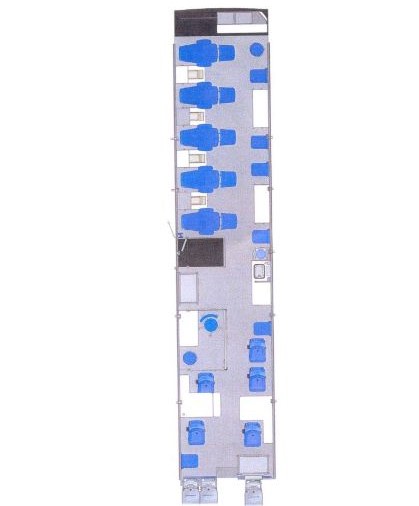 Lp.KryteriumWaga kryteriumZasady oceny1Cena (C)60%(najniższa cena zaoferowana/cena badanej oferty) x 100 x waga.2Okres i warunki gwarancji (G)20%Ocenie podlega okres gwarancji oraz warunki serwisu. Za każdy dodatkowy miesiąc gwarancji na pojazd bazowy powyżej 36 miesięcznego okresu gwarancji podstawowej, Zamawiający przyzna 1 punkt, nie więcej jednak niż 36 punktów. Za każdy dodatkowy miesiąc gwarancji perforacyjnej powyżej 60 miesięcznego okresu gwarancji podstawowej, Zamawiający przyzna 1 punkt, nie więcej jednak niż 36 punktów.Okres dostępności części zamiennych po upływie gwarancji: do 5 lat – 0 punktów, od 5 do 10 lat – 7 punktów, powyżej 10 lat – 14 punktów.Liczba przeglądów wymaganych do utrzymania sprawności pojazdu: 1/rok – 14 punktów, 2 i więcej/rok – 0 punktów.Maksymalna liczba punktów możliwych do uzyskania w kryterium: 100 punktów.3Realizacja zamówienia z udziałem osób niepełnosprawnych (S)4%Ocenie podlega zadeklarowany udział osób niepełnosprawnych w wykonaniu przedmiotu zamówienia. Zamawiający przyzna następujące wartości punktowe:100 punktów – za realizację przedmiotu zamówienia z udziałem osób niepełnosprawnych;0 punktów – za realizację przedmiotu zamówienia bez udziału osób niepełnosprawnych.4Koszt utrzymania (aktualny na dzień złożenia oferty) (K)10%(najniższy zaoferowany koszt utrzymania/koszt utrzymania w badanej ofercie) x 100 x waga.Przez koszt utrzymania należy rozumieć wszelkie koszty jakie Zamawiający poniesie w celu zapewnienia bezpiecznej eksploatacji przedmiotu zamówienia w okresie 12 miesięcy od zakończenia obowiązywania gwarancji, w szczególności koszty obowiązkowych przeglądów w tym koszty robocizny, wymiany części zamiennych  podlegających normalnemu zużyciu, wymiany materiałów eksploatacyjnych itp. 5Termin realizacji zamówienia (T)6%Ocenie podlega zadeklarowany przez Wykonawcę termin realizacji zamówienia. Za każde skrócenie terminu realizacji zamówienia o 5 dni względem terminu podstawowego Zamawiający przyzna 5 punktów. Nie więcej jednak niż 100 punktów.Osoba(y), które będą zawierały umowę ze strony wykonawcyOsoba(y), które będą zawierały umowę ze strony wykonawcyOsoba(y), które będą zawierały umowę ze strony wykonawcyOsoba(y), które będą zawierały umowę ze strony wykonawcyImię i nazwiskoStanowiskoStanowiskoStanowiskoOsoba(y), odpowiedzialna za realizację umowy ze strony WykonawcyOsoba(y), odpowiedzialna za realizację umowy ze strony WykonawcyOsoba(y), odpowiedzialna za realizację umowy ze strony WykonawcyOsoba(y), odpowiedzialna za realizację umowy ze strony WykonawcyImię i nazwiskoStanowiskoStanowiskoNr tel./ fax/ e-mailNr rachunku bankowego do rozliczeń pomiędzy Zamawiającym a Wykonawcą  Nr rachunku bankowego do rozliczeń pomiędzy Zamawiającym a Wykonawcą  Nr rachunku bankowego do rozliczeń pomiędzy Zamawiającym a Wykonawcą  Nr rachunku bankowego do rozliczeń pomiędzy Zamawiającym a Wykonawcą  Nazwa bankuNazwa bankuAdresNr rachunkuCzęść I  - WYMAGANIA FUNKCJONALNO - UŻYTKOWECzęść I  - WYMAGANIA FUNKCJONALNO - UŻYTKOWECzęść I  - WYMAGANIA FUNKCJONALNO - UŻYTKOWECzęść I  - WYMAGANIA FUNKCJONALNO - UŻYTKOWECzęść I  - WYMAGANIA FUNKCJONALNO - UŻYTKOWECzęść I  - WYMAGANIA FUNKCJONALNO - UŻYTKOWECzęść I  - WYMAGANIA FUNKCJONALNO - UŻYTKOWECzęść I  - WYMAGANIA FUNKCJONALNO - UŻYTKOWECzęść I  - WYMAGANIA FUNKCJONALNO - UŻYTKOWEL.p.FUNKCJONALNOŚĆ WYMAGANAFUNKCJONALNOŚĆ WYMAGANAFUNKCJONALNOŚĆ OFEROWANAFUNKCJONALNOŚĆ OFEROWANAFUNKCJONALNOŚĆ OFEROWANAFUNKCJONALNOŚĆ OFEROWANAFUNKCJONALNOŚĆ OFEROWANAWysokopodłogowy autobus na bazie autokaru turystycznego z pięcioma stanowiskami do poboru krwi i jej składników – Mobilny Punkt Poboru Krwi, o parametrach technicznych oraz funkcjonalno-użytkowych wskazanych w Części II.Wysokopodłogowy autobus na bazie autokaru turystycznego z pięcioma stanowiskami do poboru krwi i jej składników – Mobilny Punkt Poboru Krwi, o parametrach technicznych oraz funkcjonalno-użytkowych wskazanych w Części II.Część II  - WYMAGANIA TECHNICZNE  I KALKULACJA CENOWACzęść II  - WYMAGANIA TECHNICZNE  I KALKULACJA CENOWACzęść II  - WYMAGANIA TECHNICZNE  I KALKULACJA CENOWACzęść II  - WYMAGANIA TECHNICZNE  I KALKULACJA CENOWACzęść II  - WYMAGANIA TECHNICZNE  I KALKULACJA CENOWACzęść II  - WYMAGANIA TECHNICZNE  I KALKULACJA CENOWACzęść II  - WYMAGANIA TECHNICZNE  I KALKULACJA CENOWACzęść II  - WYMAGANIA TECHNICZNE  I KALKULACJA CENOWACzęść II  - WYMAGANIA TECHNICZNE  I KALKULACJA CENOWAL.pPARAMETR WYMAGANYPARAMETR OFEROWANYJEDN. MIARYILOŚĆWARTOŚĆ NETTOSTAWKA VATWARTOŚĆ BRUTTOWysokopodłogowy autobus na bazie autokaru turystycznego z pięcioma stanowiskami do poboru krwi i jej składników – Mobilny Punkt Poboru Krwi o poniższych parametrach technicznych i funkcjonalno-użytkowych.kpl.1Konstrukcja nadwozia: Konstrukcja nadwozia: Nadwozie samonośne, stalowa kratownica przestrzenna z obwiedniowymi wzmocnieniami przeciw kabotażowymi, zamawiający dopuszcza podwozie typu modułowego o charakterze mieszanym (tj. rama i elementy kratownicy), dopuszcza się również pojazdy, które posiadają konstrukcję wykonaną z profili z zastosowaniem stali nierdzewnej z uwzględnieniem zabezpieczeń antykorozyjnych.Kontrolowana strefa zgniotu przedniej części nadwozia zabezpieczająca kierowcę i pilota przed skutkami zderzenia czołowego.Zabezpieczenie antykorozyjne wewnątrz i na zewnątrz profili stalowych.Klapy luków bagażowych na zawiasach poziomych lub na pantografach powodujących równoległe względem ściany bocznej uniesienie klap, klapy umożliwiające dostęp do agregatu i prostownika wyposażone w zamki lub inny systemKlapy wykonane z aluminium.Dodatkowa izolacja akustyczna luków bagażowych.Pojemność bagażnika głównego min. 9,5 m3.Przygotowanie do montażu haka holowniczego (musi zawierać złącze elektryczne).Okna:Okna:Sferyczna szyba przednia, warstwowa z powłoką anty-solar, klejona do nadwozia.Szyby boczne zespolone podwójne, przyciemnione, klejone do nadwozia.Okna boczne z zewnątrz wyposażone w markizy, automatycznie sterowane podczas postoju.Montaż rolet / firan / zasłon wewnętrznych przeciwsłonecznych na wszystkich oknach bocznych, tylnych ambulansu.Drzwi:Drzwi:Drzwi przednie i tylne otwierane odskokowo na zewnątrz o szerokości portalu minimum 680 mm każde.Wysokość światła drzwi przednich min. 2000 mm.Wysokość światła drzwi tylnych min. 1800 mm.Otwierane	pneumatycznie	z	zabezpieczeniem przeciwzakleszczeniowym pasażera, Zamawiający dopuszcza również otwierane elektrycznie.Sterowanie z miejsca kierowcy oraz dodatkowo:- przednie drzwi z 2 miejsc: z wewnątrz i zewnątrz mobilnego punktu poboru krwi;- tylne drzwi sterowane z trzech miejsc: ze stanowiska rejestracji dawców, przy drzwiach wewnątrz i na zewnątrz mobilnego punktu poboru krwi.Stanowisko kierowcy:Stanowisko kierowcy:Fotel z zawieszeniem pneumatycznym, z podłokietnikami i zintegrowanym zagłówkiem, wyposażony w trzypunktowy pas bezpieczeństwa oraz z pełną regulacją.Osobna klimatyzacja i ogrzewanie dla kierowcy.Dmuchawa z regulacją temperatury powietrza, kierunku i wydajności nadmuchu.Indywidualna regulacja temperatury z klimatyzacji.Elektrycznie	sterowane	i	ogrzewane	lusterka zewnętrzne, lusterka szerokokątne zintegrowane.Szyby (przednia i boczna lewa) wyposażone w rolety.Wszystkie urządzenia informacyjne, w tym elektroniczny tachograf, wyświetlacz komputera, radio muszą znajdować się w zasięgu wzroku, a ich obserwowanie w trakcie jazdy nie może powodować konieczności zmiany pozycji kierowcy.Dwa składane fotele pilockie z trzypunktowymi pasami bezpieczeństwa.Wymiary:Wymiary:Długość: 13 650 do 14 000 mm.Szerokość: 2 530 do 2 700 mm.Wysokość zewnętrzna nie więcej niż 3 800 mm - min. 3 700 mm.Wysokość wewnętrzna mierzona w osi pojazdu po zabudowie na całej długości części roboczej mierząc od podłogi do sufitu nie mniej niż 1 950 mm.Średnica zawracania mierzona po śladzie kół max. 23 000 mm.Silnik:Silnik:Wysokoprężny, 6-cio cylindrowy.Moc minimum: 345 kW; poj. Silnika min. 12 600 cm3.Moment obrotowy: 2 200 Nm w zakresie 1000 do 1200 obr./min.Czystość spalin: minimum EURO VI w technologii Ad Blue. Emisja CO2 pojazdu bazowego w cyklu mieszanym nie większa niż …………g/km. Emisja łączna  węglowodorów  oraz tlenków azotu i cząstek stałych nie większa niż…………  mg/km, zużycie energii w cyklu mieszanym nie większe niż  ………….. MJ/1km. Emisje oraz zużycie energii zmierzone wg procedury ustalonej dla celów badań homologacyjnych.Układ wtrysku oparty na technologii 6-ciu sekcji tłocząco-wtryskujących, Zamawiający dopuszcza układ wtrysku oparty na technologii 6-ciu sekcji wtryskujących zasilanych pompą wysokociśnieniową, sterowanych komputerem (common rail).Skrzynia biegów:Skrzynia biegów:Automatyczna	lub	półautomatyczna	lub	ze sterowaniem elektro-pneumatycznym.Retarder wodny.Układ hamulcowy i systemy bezpieczeństwa:Układ hamulcowy i systemy bezpieczeństwa:Wyposażony w systemy: ABS, ASR, BA (asystent hamowania), EBS (elektroniczne sterowanie hamulcami), ESP (elektroniczny program stabilizacji) lub systemy równoważne.Pneumatyczny, dwuobwodowy, z podgrzewanym osuszaczem.Tarcze wentylowane.Aktywny tempomat odleglości.Asystent martwego pola.Asystent wspomagania koncentracji.Układ kierowniczy:Układ kierowniczy:Wspomagany	hydraulicznie	ze	zmiennym przełożeniem.Kierownica z regulacją wysokości i kąta pochylenia (w dwóch płaszczyznach).Zawieszenie i osie pojazdu:Zawieszenie i osie pojazdu:Zawieszenie pneumatyczne wszystkich osi, stabilizatory obu osi.Oś	przednia niezależna, bezobsługowa, bez potrzeby okresowego smarowania.Funkcja opuszczania i podnoszenia nadwozia oraz automatyczne utrzymywanie poziomu nadwozia.Autobus trzyosiowy.Ogumienie:Ogumienie:Bezdętkowe o wymiarach min. 295/80 R22,5 jednakowe na wszystkich kołach, całoroczne.Wyposażenie dodatkowe:Wyposażenie dodatkowe:Apteczka pierwszej pomocy – 1 szt.Gaśnica – 2 szt.Lampa ostrzegawcza ręczna migająca – 1 szt.Trójkąt ostrzegawczy – 1 szt.Klin pod koła – 2 szt.Podnośnik hydrauliczny – 1 szt.Zestaw podstawowych kluczy + wąż do pompowania kół.Koło zapasowe – 1 szt.Kamizelka odblaskowa - 3 szt.Zegar za	kierowcą widoczny od strony ambulatoryjnej, wyświetlający temperaturę, wewnętrzną i zewnętrzną.Immobilizer (urządzenie bezobsługowe, tzn. zintegrowane z kluczykiem); dopuszcza się rozwiązanie polegające na dołączeniu do kluczyka „pastylki-transmitera”Złącza pneumatyczne przednie i tylne.Autobus wyposażony w automatyczny system gaśniczy chroniący komorę silnika.Rozsuwana lub teleskopowa trzyczęściowa drabina aluminiowa umożliwiająca wejście na dach mobilnego punktu poboru krwi.Antena do CB radio.Nawigacja wraz z licencją.Płyty chłodzące – 4 szt.Lodówka o pojemności 50L.Sugerowane parametry zabudowy części ambulatoryjnej.Sugerowane parametry zabudowy części ambulatoryjnej.Wymagania ogólne:Wymagania ogólne:Podłoga aluminiowa lub stalowa, płaska, pozioma na całej długości części roboczej, warstwa wierzchnia podłogi ma być wykonana z wykładziny podłogowej dedykowanej dla tego typu zastosowań.Łatwa w utrzymaniu czystości wykładzina podłogowa wyoblona do wysokości  min. 10 cm wzdłuż burt bocznych, antypoślizgowa lub zabezpieczona w inny sposób uniemożliwiający przedostawanie się wody.Meble – zgodnie z decyzją Zamawiającego mogą być wykonane z materiałów drewnopodobnych lub ze stali nierdzewnej satynowanej; dopuszcza się wykonanie mebli z materiałów drewnopodobnych z wykończeniem wzmacniającym ze stali nierdzewnej lub aluminium.Szuflady i zawiasy wyposażone w system domykania typu BLUMOTION lub inny równoważny.Szuflady i drzwiczki szafek wyposażone w zamki.Blaty robocze oraz blaty szafek wykonane z twardego tworzywa typu CORIAN lub  równoważnego lub konglomeratu kwarcowo-granitowego chemoodpornego.Wszystkie szafki muszą posiadać nóżki metalowe wys. min.10 cm celu umożliwienia łatwego umycia powierzchni pod szafkami.Gabinet lekarski:Gabinet lekarski:Wydzielony z drzwiami przesuwnymi z zamkiem i ograniczoną widocznością z zewnątrz i wewnątrz mobilnego punktu poboru krwi (typu lustra weneckie) – zabudowa w pełne ściany gabinetu lekarskiego.Odpowiednio intensywna wentylacja z klimatyzacją.Szafka lekarska zamykana na klucz z blatem pod laptop i aparat do mierzenia ciśnienia o wym. ok. 1000 mm x 500 mm.Siedzisko obrotowe dla lekarza z oparciem biodrowym.Siedzisko uchylne lub obrotowe dla krwiodawcy.Podwójne gniazdo 230 V – 1 szt.Oświetlenie punktowe miejsca pracy.Wieszaki na rzeczy krwiodawcy i lekarza.Szyba zewnętrzna wyposażona w regulowaną roletę wewnętrzną oraz dodatkową folię przyciemniającą.Rejestracja dawców:Rejestracja dawców:Blat roboczy o wym. ok. 800 mm x 800 mm, + dodatkowy blat boczny o wym. ok. 400 mm x 1300 mm z szafką z półkami o wymiarach ok. gł. 400 mm x szer. 500 mm, zamykana żaluzją.Wszystkie  fotele i taborety obrotowe z oparciem biodrowym wyposażone w pasy bezpieczeństwa oraz możliwością wyposażenia, po uzgodnieniu z bezpośrednim odbiorcą, w odkładane blaty niezbędne do wypełniania formularzy z możliwością ich demontażu - 3 szt.Możliwość instalacji dodatkowych - 2 krzeseł lub taboretów obrotowych ruchomych z oparciem, z możliwością regulacji wysokości i siedzenia, z zabezpieczeniem podczas jazdy (blokada).Oświetlenie punktowe nad blatem i fotelami.Podwójne gniazdo 230V – 2 szt.Wieszaki na odzież wierzchnią dawców.Możliwość montażu przeszklonych ścianek działowych osadzonych na pionowych wyprofilowanych rurach (4 szt.).Pobieranie krwi do badań laboratoryjnych:Pobieranie krwi do badań laboratoryjnych:Blat roboczy na hemoglobinometr i do pobierania próbek krwi o wym. ok. 500 mm x 700/900 mm.Za stanowiskiem kierowcy możliwa szafka.Fotel w laboratorium obrotowy z pasami bezpieczeństwa (1 szt.), fotel obrotowy z pasami bezpieczeństwa i tapicerowanym podłokietnikiem (1 szt.) – oba fotele obrotowe z możliwością blokady ustawienia w kierunku jazdy.Oświetlenie punktowe blatów roboczych.Podwójne gniazdo 230V – 1 szt.Część gastronomiczna:Część gastronomiczna:Dystrybutor wody mineralnej zimnej i ciepłej o pojemności  min. 20L.Szafka z blatem roboczym  zamykana na klucz (wys. 800 mm dł. 1000 mm szer. 400 mm)Gniazdo elektryczne podwójne 230V – 1 szt.Zasadnicza część robocza – pobieranie krwi:Zasadnicza część robocza – pobieranie krwi:Fotele do pobierania krwi (oddzielone ścianką od strony wejścia) usytuowane zgodnie z dyspozycją bezpośredniego odbiorcy. Konstrukcja fotela „kołyskowa” umożliwiająca zajęcie przez dawcę pozycji siedzącej z podparciem  na całej długości ciała oraz możliwość szybkiej zmiany położenia fotela z dawcą do pozycji  w której górna cześć ciała znajdować się będzie w pozycji horyzontalnej „nogi wyżej niż głowa”. Konstrukcja foteli i ich umiejscowienie nie może powodować podczas zmiany pozycji uderzania fotelem w ścianki ambulansu oraz zablokowania komunikacji w ambulansie. Fotele wyposażone w 2 tapicerowane, regulowane podłokietniki o szer. min. 110 mm (z możliwością swobodnego odwiedzenie podłokietnika w górę w celu swobodnego dostępu do fotela) z możliwością demontażu i rezygnacji z jednego w każdym fotelu, czyli podłokietnik tylko od strony szafek; tapicerka foteli wykonana z tworzywa odpornego na zmywanie, materiały dezynfekcyjnei promieniowanie UV. Miękkie obicie. Możliwość regulacji foteli elektrycznie, pneumatycznie lub w inny sposób eliminujący użycie siły mięśni, za pomocą przycisku umiejscowionego pod podłokietnikiem. Szerokość siedziska i oparcia nie mniejsza niż 450 mm (maksymalna szerokość wraz z podłokietnikami 650 mm). Układ  foteli   i szafek    wielofunkcyjnych:   fotel, następnie   1  szafka  o  wym.  50 cm x 50 cm,    następnie  1 fotel, jedna szafka o wym. 50 x 50 cm, następnie 1 fotel, szafka o wym. 50 cm x 50 cm, 1 fotel, szafka o wym. 50 x 50 cm, 1 fotel. Szafki  wielofunkcyjne zamykane  zwijanymi  roletami  posiadającymi blat roboczy do pracy stojącej, wewnętrzną półkę, podwójne gniazdko 230 V do zasilania wagomieszarek.Fotele do pobierania krwi (oddzielone ścianką od strony wejścia) usytuowane zgodnie z dyspozycją bezpośredniego odbiorcy. Konstrukcja fotela „kołyskowa” umożliwiająca zajęcie przez dawcę pozycji siedzącej z podparciem  na całej długości ciała oraz możliwość szybkiej zmiany położenia fotela z dawcą do pozycji  w której górna cześć ciała znajdować się będzie w pozycji horyzontalnej „nogi wyżej niż głowa”. Konstrukcja foteli i ich umiejscowienie nie może powodować podczas zmiany pozycji uderzania fotelem w ścianki ambulansu oraz zablokowania komunikacji w ambulansie. Fotele wyposażone w 2 tapicerowane, regulowane podłokietniki o szer. min. 110 mm (z możliwością swobodnego odwiedzenie podłokietnika w górę w celu swobodnego dostępu do fotela) z możliwością demontażu i rezygnacji z jednego w każdym fotelu, czyli podłokietnik tylko od strony szafek; tapicerka foteli wykonana z tworzywa odpornego na zmywanie, materiały dezynfekcyjnei promieniowanie UV. Miękkie obicie. Możliwość regulacji foteli elektrycznie, pneumatycznie lub w inny sposób eliminujący użycie siły mięśni, za pomocą przycisku umiejscowionego pod podłokietnikiem. Szerokość siedziska i oparcia nie mniejsza niż 450 mm (maksymalna szerokość wraz z podłokietnikami 650 mm). Układ  foteli   i szafek    wielofunkcyjnych:   fotel, następnie   1  szafka  o  wym.  50 cm x 50 cm,    następnie  1 fotel, jedna szafka o wym. 50 x 50 cm, następnie 1 fotel, szafka o wym. 50 cm x 50 cm, 1 fotel, szafka o wym. 50 x 50 cm, 1 fotel. Szafki  wielofunkcyjne zamykane  zwijanymi  roletami  posiadającymi blat roboczy do pracy stojącej, wewnętrzną półkę, podwójne gniazdko 230 V do zasilania wagomieszarek.Lodówka o pojemności około 50 l.Przy tylnej ścianie ambulansu szafka z blatem roboczym na wysokości około 850 mm o wymiarach gł. 550 mm x szer. 1200 mm, 6 szuflad (dwa rzędy po trzy szuflady), blat roboczy na całej szerokości ambulansu.Oświetlenie punktowe nad każdym fotelem oraz nad blatem roboczym.Podwójne gniazdo 230 V - 2 szt. przy każdym fotelu.Okno tylne wyposażone w regulowaną roletę wewnętrzną; lub zaciemnione na stałe folią.Instalacje sanitarne:Instalacje sanitarne:Zbiornik czystej zimnej wody o pojemności ok. 50 litrów zabezpieczony termicznie przed zamarzaniem wody podczas garażowania w czasie mrozu na wolnym powietrzu.Podgrzewacz przepływowy wody czynny w czasie postoju.Zbiornik na brudną wodę o pojemności ok. 100 litrów z zabezpieczeniem termicznym jak w punkcie 2.6.1.Metalowa umywalka z baterią łokciową oraz z metalową szafką (obudową).Układ elektryczny:Układ elektryczny:Agregat  prądotwórczy  230/400V/50Hz  o  mocy  ok.  30  kW  zasilany  paliwem ze zbiornika głównego do zasilania wszystkich urządzeń pokładowych i medycznych wyłącznie na postoju, przy wyłączonym silniku mobilnego punktu poboru krwi. Agregat zabudowany w bagażniku w zabudowie dźwiękochłonnej. Możliwość używania agregatu tylko podczas postoju pojazdu. Możliwość zasilania urządzeń medycznych (nie wchodzących w skład dostawy mobilnego punktu poboru krwi) o łącznej mocy min. 10 kW.Zespół prostowniczy do agregatu prądotwórczego 12/ 24 V.Zasilanie z zewnętrznego źródła prądu trójfazowego 400V lub dwóch obwodów jednofazowych o mocy 230 V.Kable zasilania zewnętrznego: 2 x 230 V x 25 m każdy. 1 x 400 V x 25 m nawijany na bęben posiadający własny napęd elektryczny.Podwójne gniazda 230V – 10 szt., rozmieszczone w pobliżu stanowisk roboczych + 2 szt. w luku bagażowym i 2 szt. w luku wyłożonym materiałem łatwo zmywalnym.Gniazda 24V – nie miej niż 10 szt., z tego 2 sztuki w lukach bagażowych.Gniazda 12V - 2 szt. w  lukach bagażowych;Układ elektryczny zapewniający pracę w trzech niezależnych trybach:brak zasilania zewnętrznego: agregat prądotwórczy umożliwia funkcjonowanie wszystkich urządzeń pokładowych i medycznych łącznie z klimatyzacją;zasilanie zewnętrzne trójfazowe 400 V: funkcjonują wszystkie urządzenia, bez konieczności uruchamiania agregatu prądotwórczego;zasilanie zewnętrzne 2 obwody jednofazowe  230 V (tryb  awaryjny) zasilające dwa obwody:układ prostowniczo – akumulatorowy pojazdu,układ zasilający gniazda elektryczne 230 V;Tablica sterownicza (klimatyzacja, markizy, wentylacja, agregat prądotwórczy) umieszczona w przedziale kierowcy;Zestaw „konwersyjny” umożliwiający włączenie przewodów do gniazd o różnych standardach – dotyczy to przewodów jedno i   trójfazowych.Zapotrzebowanie mocy w części ambulatoryjnej:Zapotrzebowanie mocy w części ambulatoryjnej:Zgrzewarki do drenów – 2 szt.  (1600W).Wagomieszarki – 4 szt. (500W).Hemogloginomert – 1 szt.  (50W).Komputery przenośne – 4 szt. (800W).Expres do kawy/herbaty – 1 szt. (1250W).Dodatkowy czajnik elektryczny /dystrybutor wody mineralnej ciepłej i zimnej- 1 szt.(2500W).Awaryjne wntylatory (100W).Oświetlenie:Oświetlenie:Ogólne zapewniające natężenie nie mniej niż 200 luxów.Punktowe - LED z możliwością ustawienia kierunku nad stanowiskami roboczymi o natężeniu ok. 500 luxów (ciepła barwa).Podświetlane stopnie wejściowe.Oświetlenie nocne.Oświetlenie luków bagażowych.Reflektory główne halogenowe lub ksenonowe.Oświetlenie zabudowy pojazdu bazowego nie może zmniejszać wysokości ciągu komunikacyjnego.Ogrzewanie i wentylacja:Ogrzewanie i wentylacja:Ogrzewanie konwektora w zasilane dodatkowym agregatem typu WEBASTO o wydajności takiej, aby na postoju utrzymać wewnątrz mobilnego punktu poboru krwi temperaturę dodatnią około +20°C, nawet przy często otwieranych drzwiach.Kurtyny powietrzne przy drzwiach i w luku bagażowym.Klapy dachowe (wyposażone w moskitierę) sterowane z miejsca kierowcy - 2 szt..Automatyczna klimatyzacja, zapewniająca obniżenie temperatury o co najmniej 10°C w stosunku do temperatury  zewnętrznej.Klimatyzacja i wentylacja rozwiązana w taki sposób, aby nie występował bezpośredni nawiew na krwiodawców i obsługę.Klimatyzacja całego wnętrza pracująca przy wyłączonym silniku mobilnego punktu poboru krwi.Klimatyzacja i ogrzewanie z możliwością regulacji sektorami (gabinet lekarski, pobieranie próbek krwi do badań, rejestracja dawców itp.).Niezależne (z zewnętrznego źródła) ogrzewanie elektryczne wewnątrz pojazdu do temp. około +8°C w czasie postoju pojazdu po zakończonej pracy w okresie zimowym.Sprzęt audio, nagłośnienie i dostęp do internetu:Sprzęt audio, nagłośnienie i dostęp do internetu:Zestaw audi-wideo pokładowy kierowcy 2 x 50 W: radio, wzmacniacz, odtwarzacza CD, DVD, MP3 z USB.Elektroniczna tablica umożliwiająca wyświetlanie komunikatów w technologii diodowej. Zamieszczona pod zegarem (zabudowa stanowiska kierowcy), widoczna od strony ambulatoryjnej.System umożliwiający bezpieczne połączenie bezprzewodowe z internetem wykorzystujący technologię mobilną.Sieć LAN. Gniazda w lokalizacjach: rejestracja – 2 gniazda, hematologia – 2 gniazda, gabinet lekarski – 1 gniazdo, pobieranie – część gastronomiczna – 1 gniazdo.Kable z gniazdek w autokarze należy przeciągnąć do bagażnika i zebrać je w szafce krosowniczej z patchpanelem i gniazdkiem 230V do switcha. W rejestracji i na pobieraniu krwi do laboratorium zapewnienie możliwości umieszczenia routera.Bezpieczeństwo i łączność:Bezpieczeństwo i łączność:Czujniki wysokości w przedniej i tylnej części.Kamera i czujnik cofania.Sygnał ostrzegawczy o cofaniu.Pozostałe parametry:Pozostałe parametry:Elektrycznie sterowane markizy na całej długości mobilnego punktu poboru krwi, po obu stronach o wysięgu niemniejszym niż 1,5 m, z awaryjnym ręcznym trybem pracy, oznakowane logo Zamawiającego.Blokada otwarcia markiz w czasie pracy głównego silnika pojazdu.Dodatkowa sprężarka do wielokrotnego otwierania i zamykania drzwi w czasie postoju.Gniazda elektryczne na wysokości ok. 50 – 80 cm od poziomu podłogi.Zabezpieczenie szuflad i drzwi mebli przed otwarciem w czasie jazdy; za pomocą zamka;Tapicerka łatwo zmywalna, z wyjątkiem fotela kierowcy;Blaty robocze bez ostrych krawędzi (z zaokrąglonymi narożnikami) wykonane z materiału łatwo zmywalnego, odpornego na preparaty dezynfekcyjne i promieniowanie UV.Poszycie wewnętrzne z materiałów gładkich, łatwo zmywalnych;Wszystkie zastosowane materiały w części ambulatoryjnej powinny posiadać stosowne atesty.Kolorystyka zewnętrzna – kolorystyka, grafika, oznakowanie i logotypy do uzgodnienia z Zamawiającym – treść napisów ustalona zostanie na etapie podpisania umowy.Kolorystyka wnętrza – do uzgodnienia z Zamawiającym, po podpisaniu umowy.Siedziska uchylne przy kierowcy wyposażone w pasy bezpieczeństwa.Zagospodarowanie przestrzeni bagażowej do uzgodnienia z Zamawiającym po podpisaniu umowy.Łącznie ilość foteli wyposażonych w pasy bezpieczeństwa w ambulansie przeznaczonych do przewozu osób – nie więcej niż 8 + 1 fotel kierowcy (miejsca siedzące podczas jazdy).Separator komórkowySeparator komórkowyUrządzenie nowe, rok produkcji: 2019 lub 2020;Urządzenie będące wyrobem medycznym;Znak CE;Zasilane 230V, maksymalny pobór mocy: 350W;Urządzenie wyposażone w kółka z blokadą, będące integralną częścią aparatu.Waga maksymalnie 45 kg.Wysokość aparatu co najmniej 150 cm – panel sterowania w przybliżeniu na  wysokości oczu operatora.Urządzenie służące do pobierania osocza metodą plazmaferezy automatycznej.Możliwość uzyskania 600 - 800 ml osocza od jednego dawcy. Separator gwarantujący ciągły przepływ krwi dawcy zapewniający objętość  pozaustrojową poniżej 200 ml.Separator wykorzystujący  roztwór soli do wstępnego napełnienia zestawu i zapewnia  możliwość kompensacji pobranego osocza za pomocą soli w trakcie trwania  procedury lub na jej końcu.Ilość krwinek czerwonych pozostających w zestawie na koniec procedury:poniżej 10 ml dla procedury bez reinfuzji soli, poniżej 3,5 ml dla procedury z reinfuzją soli.Parametry jakie musi spełniać pobrane osocze: poniżej 50 x 109/1 krwinek płytkowych, poniżej 0,1 x 109/1 krwinek białych, poniżej 6 x 109/1 krwinek czerwonych.Sterowanie aparatem przy pomocy panelu dotykowego. Zrozumiały dla  obsługującego interfejs aparatu - komunikaty w języku polskim i/lub w sposób  graficzny (np. Ikony) pozwalający na intuicyjną identyfikację funkcji przez  operatora.Urządzenie wyposażone w system automatycznej kontroli przepływu z żyły dawcy  (samoczynne zmniejszenie prędkości przepływu w przypadku problemów z  ciśnieniem w żyle).Wyświetlacz dla dawcy znajdujący się po obydwu stronach aparatu, informujący o   statusie procedury oraz o konieczności pracy ręką.Optyczny i dźwiękowy system alarmowy. Sygnał optyczny na górze urządzenia  pozwalający na identyfikację alarmującego urządzenia z większej odległości.Możliwość zmiany wprowadzonych parametrów dawcy i procedury podczas  trwającego zabiegu.Osłona pojemnika z pobieranym osoczem zapewniająca prawidłowość ważenia  produktu podczas procedury.Urządzenie wyposażone w czytnik kodów kreskowych zgodny ze standardem ISBT  128 oraz EAN 128.Warunki gwarancji i serwisu:Warunki gwarancji i serwisu:Minimalny okres gwarancji na całość pojazdu: min. 36 miesięcy.Okres gwarancji ……………….. miesięcy.Minimalny okres gwarancji perforacyjnej: min. 60 miesięcy.Okres gwarancji ……………….. miesięcy.Okres dostępności części zamienny po upływie gwarancji (min. 5 lat).…………………………. latOdległość Autoryzowanej Stacji Obsługi od siedziby Zamawiającego ………………………… km Wszystkie czynności serwisowe, w tym przeglądy okresowe, bezpłatne.Dokumentacja:Dokumentacja:Dokumenty gwarancyjne wystawione przez producenta.Dokumenty gwarancyjne wystawione przez Wykonawcę.Instrukcje obsługi.Książka serwisowa.Dokumenty homologacyjne.Deklaracje zgodności CEZgłoszenie wyrobu medycznego jeżeli klasa wyrobu na to wskazuje do Prezesa Urzędu Rejestracji Produktów Leczniczych, Wyrobów Medycznych i Produktów Biobójczych lub powiadomienie Prezesa Urzędu Rejestracji Produktów Leczniczych, Wyrobów Medycznych i Produktów Biobójczych o wprowadzeniu wyrobu medycznego do używania (ustawa  z dnia 20 maja 2010 r. o wyrobach medycznych.  Tekst jedn. Dz.U. 2020r. poz. 186).  – jeżeli dotyczy.Certyfikaty lub inne dokumenty potwierdzające spełnianie wymagań Dyrektywy 2004/108/WE Parlamentu Europejskiego i Rady z dnia 15 grudnia 2004 r. w sprawie zbliżenia ustawodawstw Państw Członkowskich odnoszących się do kompatybilności elektromagnetycznej i uchylająca dyrektywę 89/336/EWG.